Rituels de la semaine du 4 au 8 septembreLe nombre entier de la semaine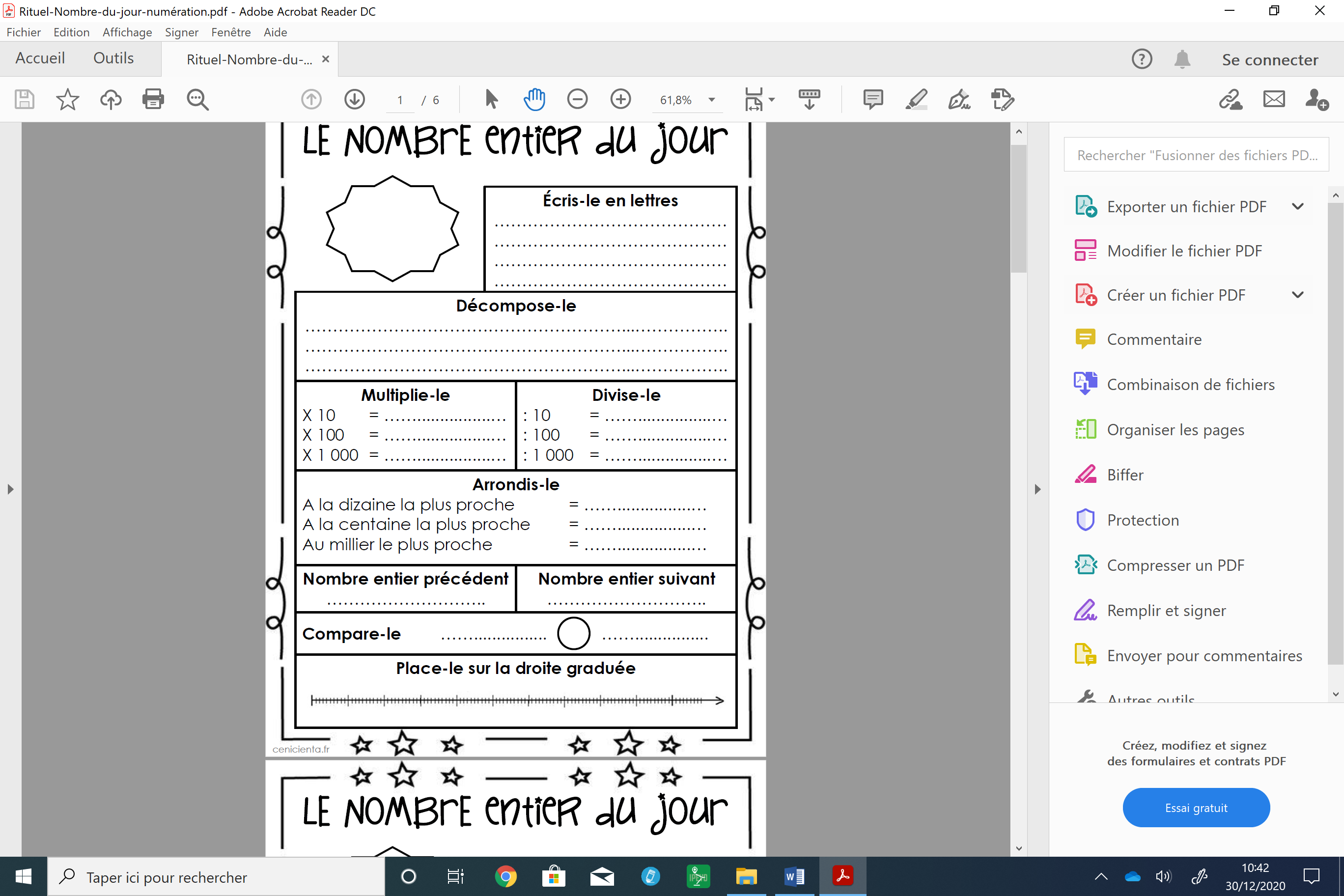 Le compte est bon de la semaine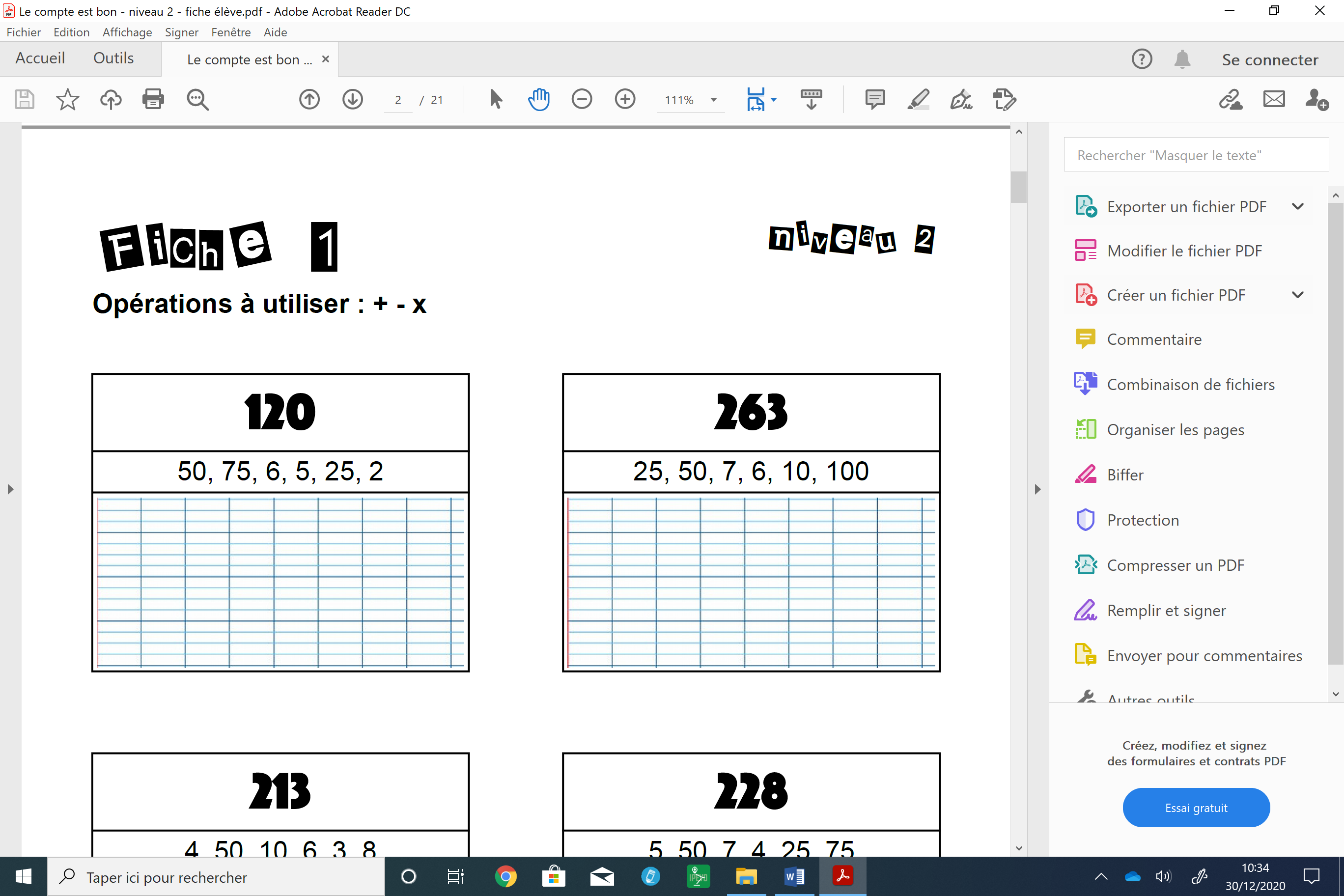 Les inférences de la semaineRéponds par des phrases complètes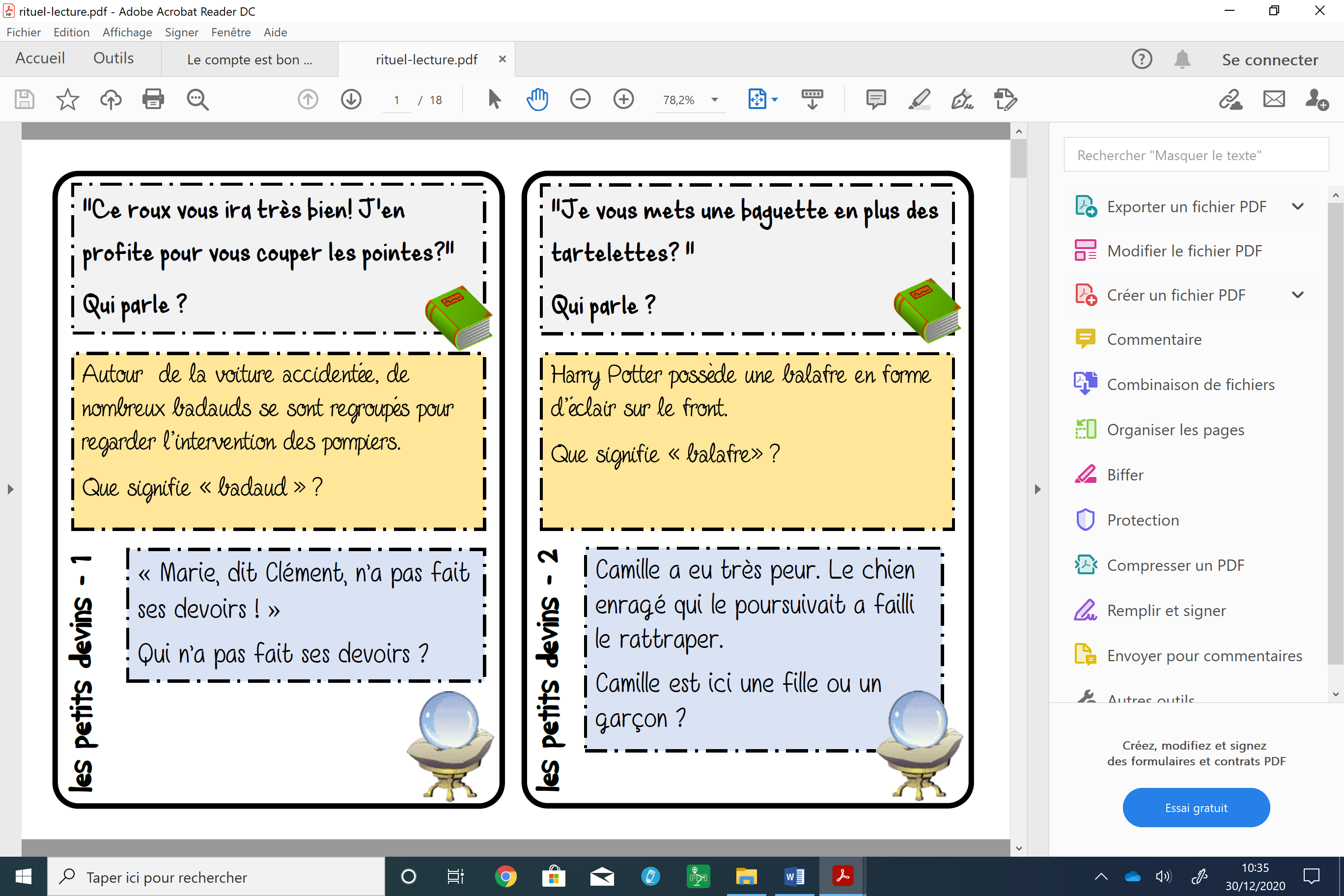 ………………………………………………………………………………………………………………………………………………………………………………………………………………………………………………………………………………………………………………………………………………………………………………………………………………………………………………………………………………………………………………………………………………………………………………………………………………………………………………………………Les calculs posés de la semaine 	  567 + 765	 		   9 087  +7 876	     67 987 – 12 324		          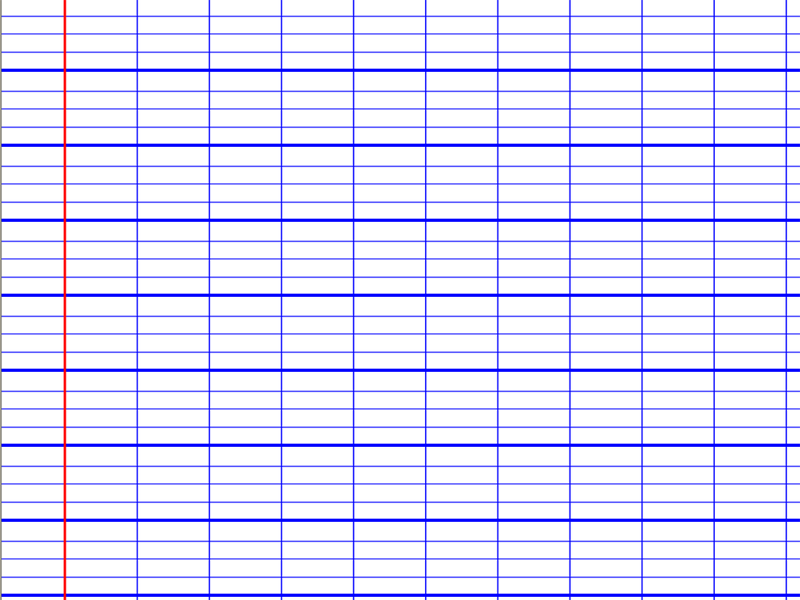 Calcul mental de la semaine  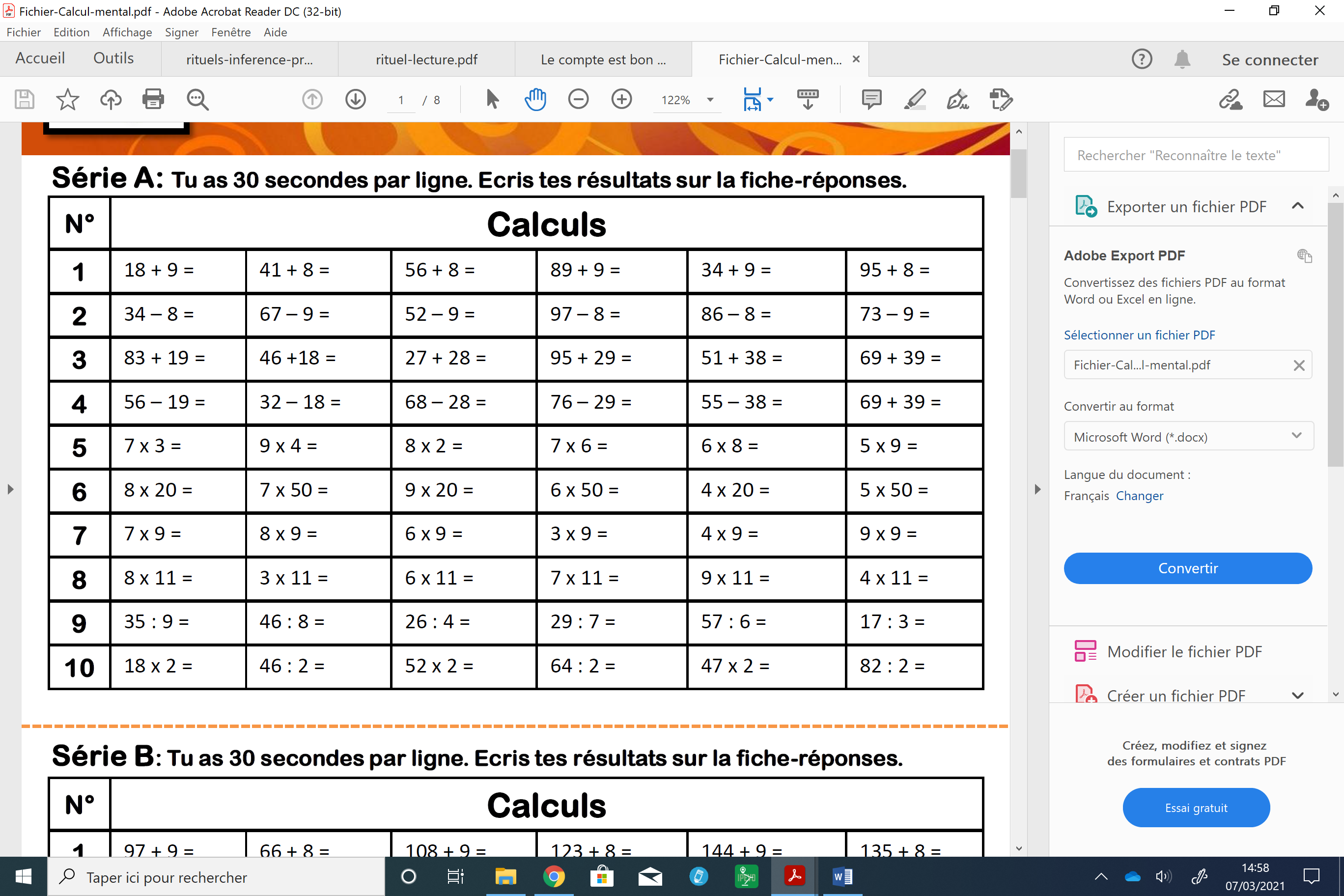 Le champ lexical d’un mot Trouve entre 10 et 20 mots en rapport avec le mot entouré.Reproduire une figure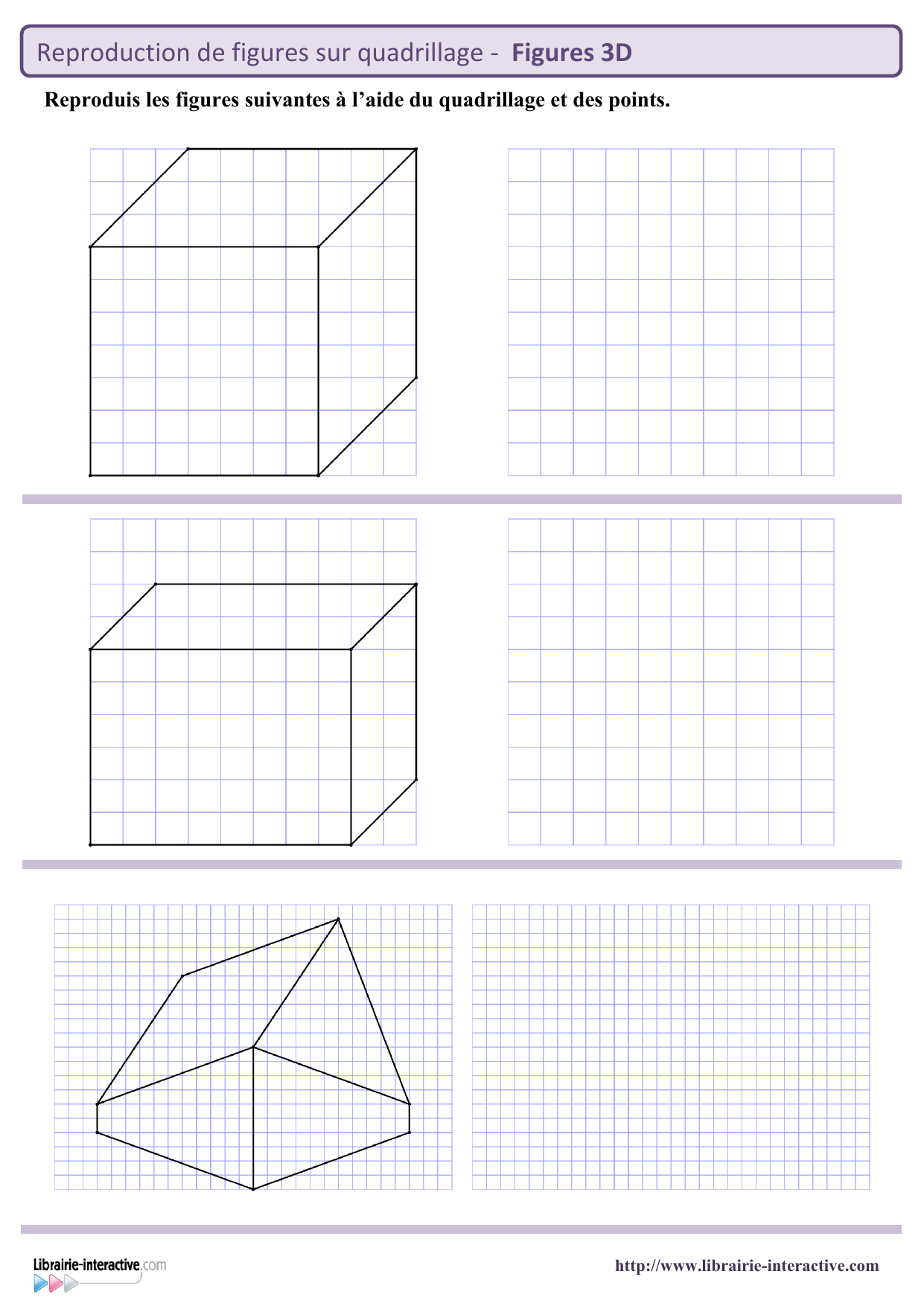 Expression écrite de la semaine :Qu’aimes-tu faire quand tu es à la piscine ?…………………………………………………………………………………………………………………………………………………………………………………………………………………………………………………………………………………………………………………………………………………………………………………………………………………………………………………………………………………………………………………………………………………………………………………………………………Rituels de la semaine du 11 au 15 septembreLe nombre entier de la semaineLe compte est bon de la semaine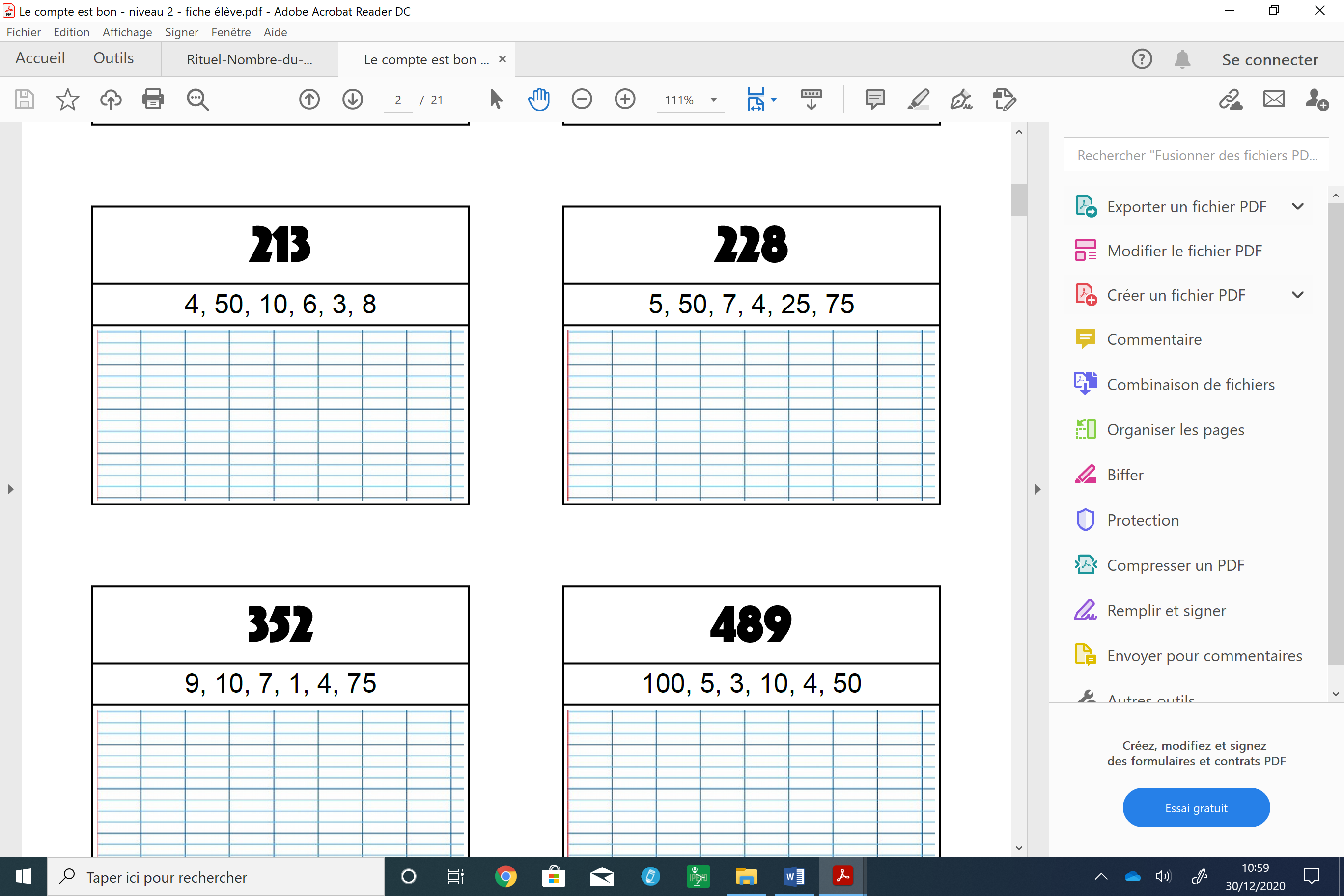 Les inférences de la semaine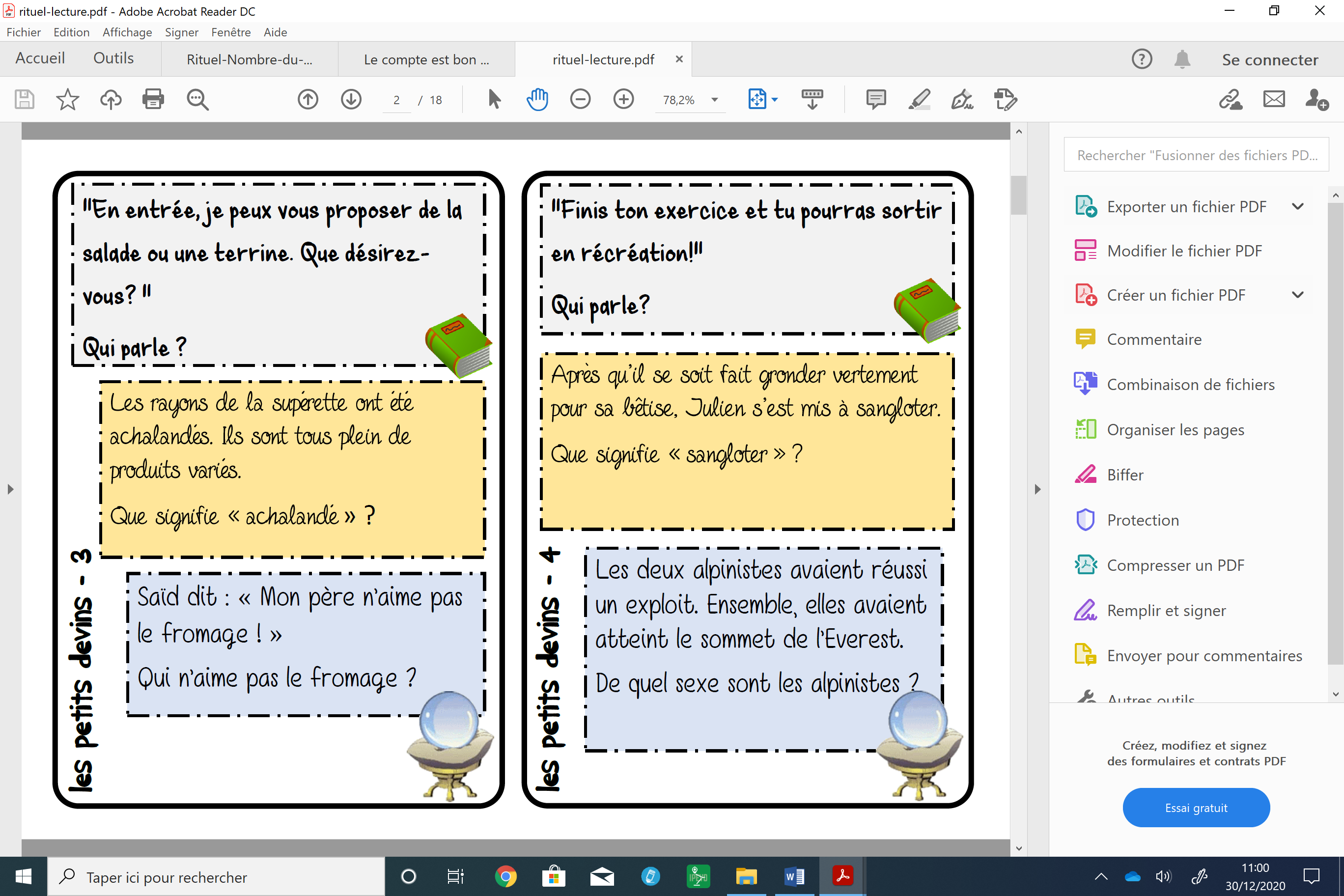 ………………………………………………………………………………………………………………………………………………………………………………………………………………………………………………………………………………………………………………………………………………………………………………………………………………………………………………………………………………………………………………………………………………………………………………………………………………………………………………………………Les calculs posés de la semaine 	  567 - 456	 		   9 987  - 5 674	      7 896 + 5 674		          Calcul mental de la semaine  Le champ lexical d’un motTrouve entre 10 et 20 mots en rapport avec le mot entouré.Reproduire une figure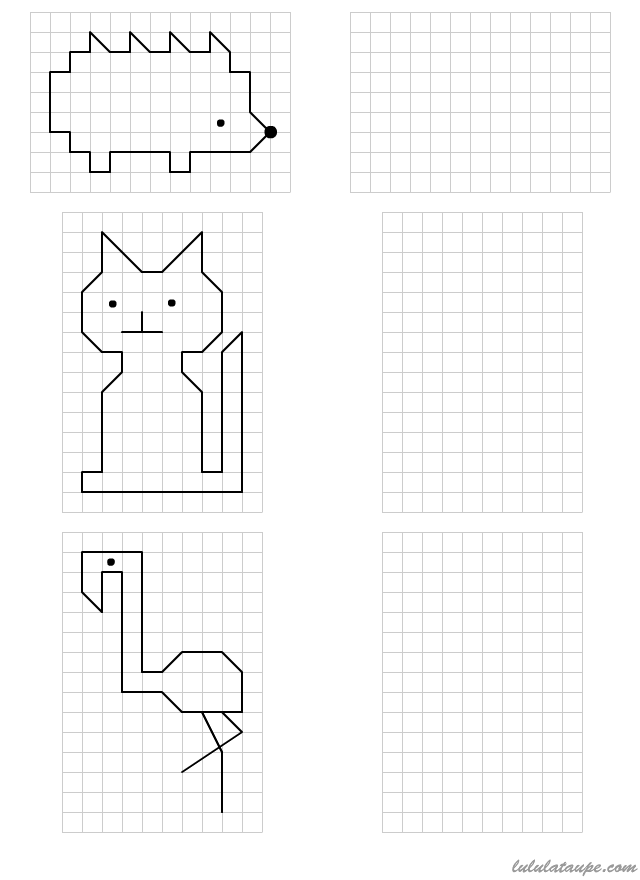 Rituels de la semaine du 18 au 22 septembreLe nombre entier de la semaineLe compte est bon de la semaine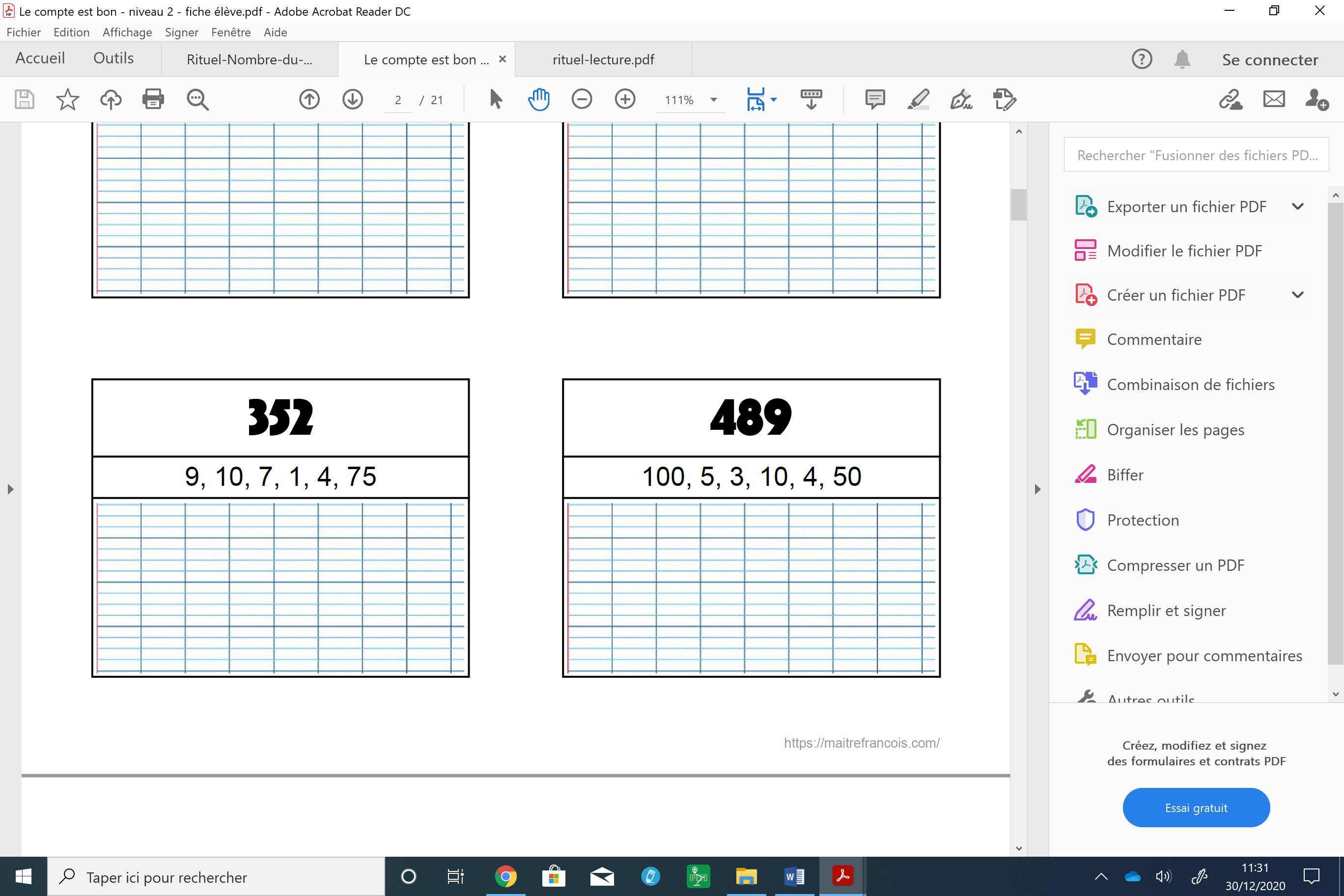 Les inférences de la semaine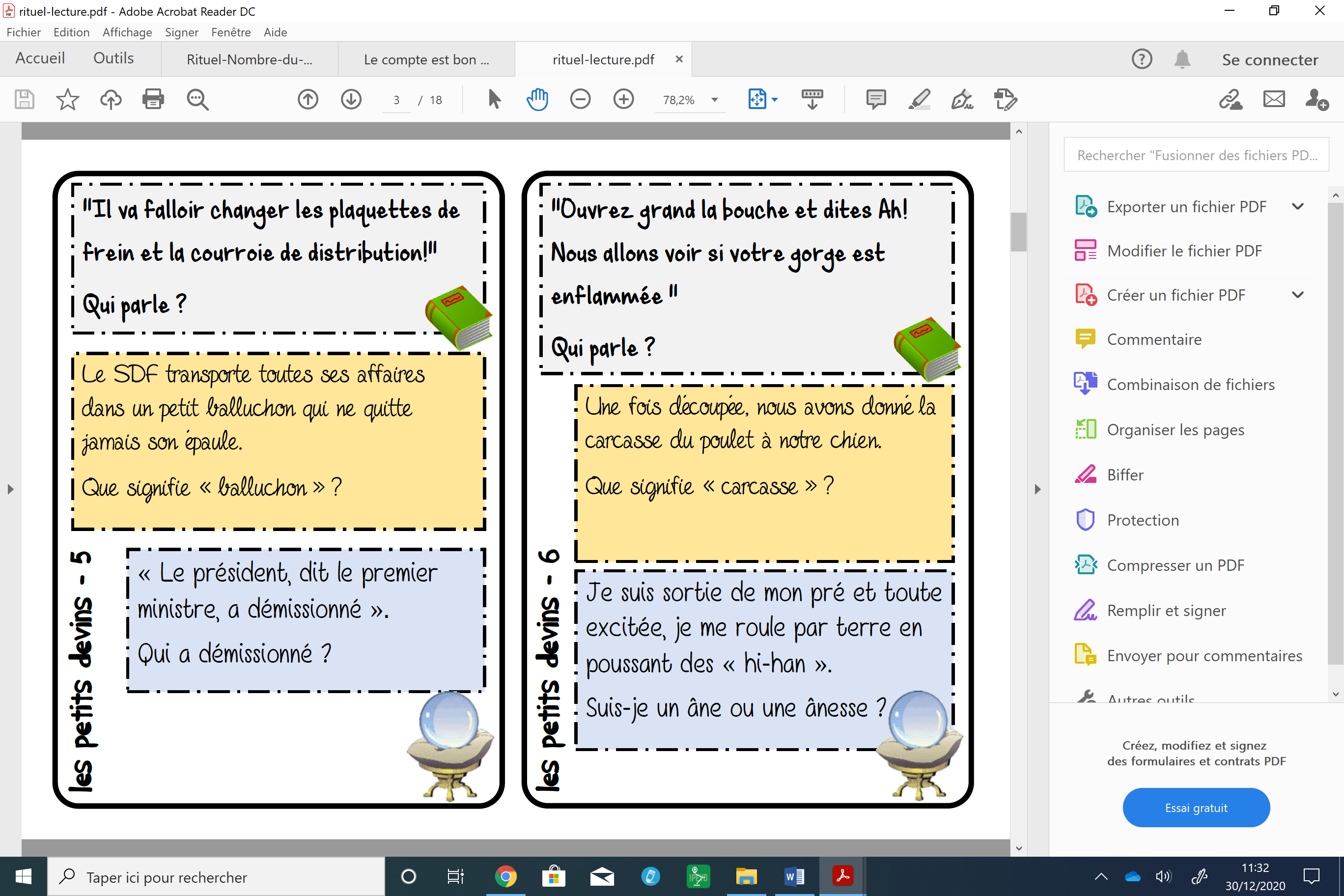 ………………………………………………………………………………………………………………………………………………………………………………………………………………………………………………………………………………………………………………………………………………………………………………………………………………………………………………………………………………………………………………………………………………………………………………………………………………………………………………………………Les calculs posés de la semaine 	  567 + 456	 		   9 987  + 5 674		7 890 +5 674		          Calcul mental de la semaine  Reproduire une figure par symétrie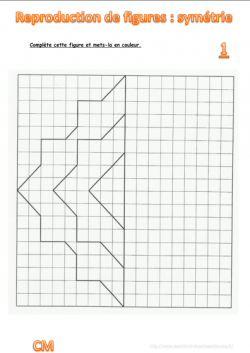 Le Boggle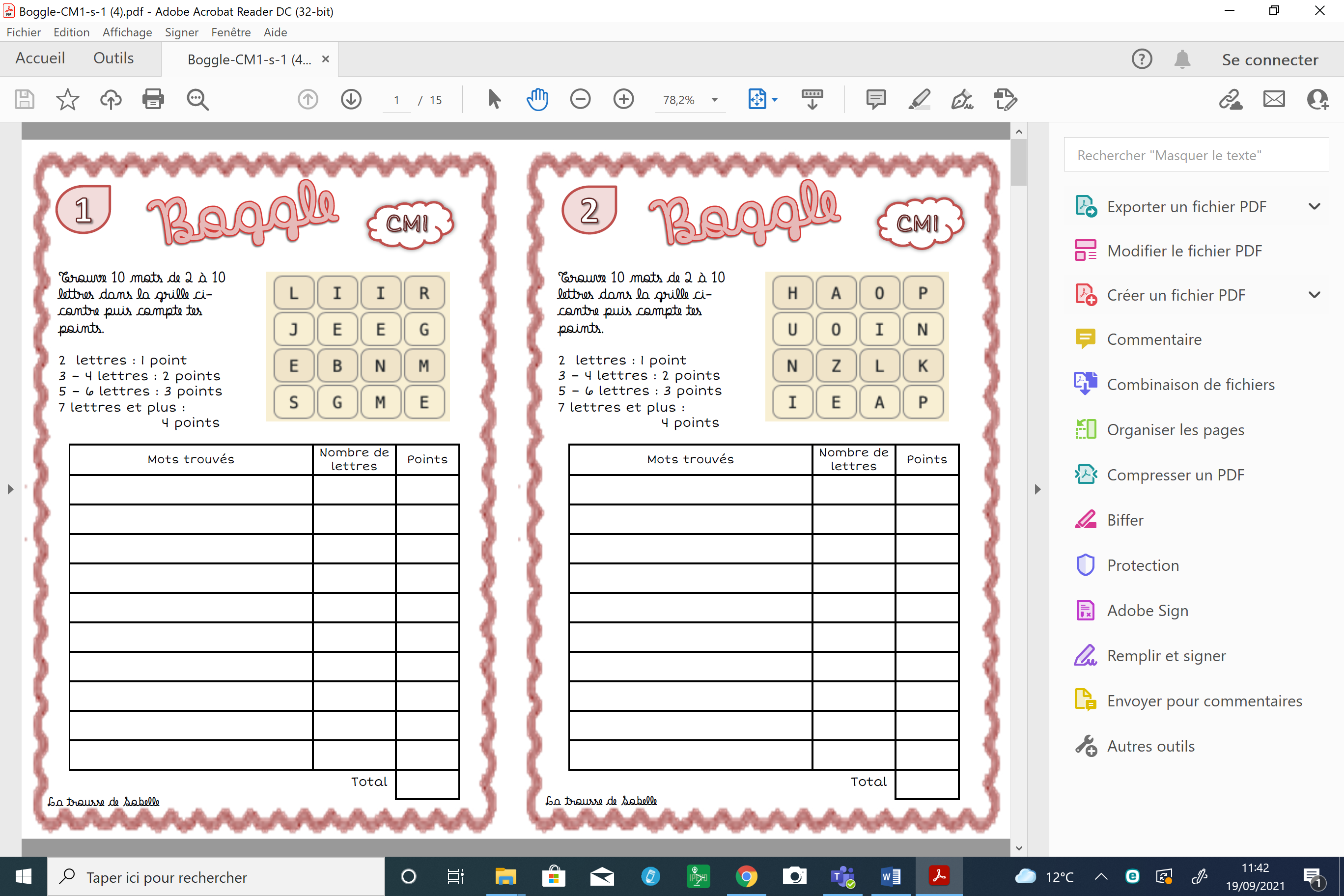 Total : Rituels de la semaine du 25 au 29 septembre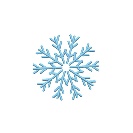 Le nombre entier de la semaineLe compte est bon de la semaine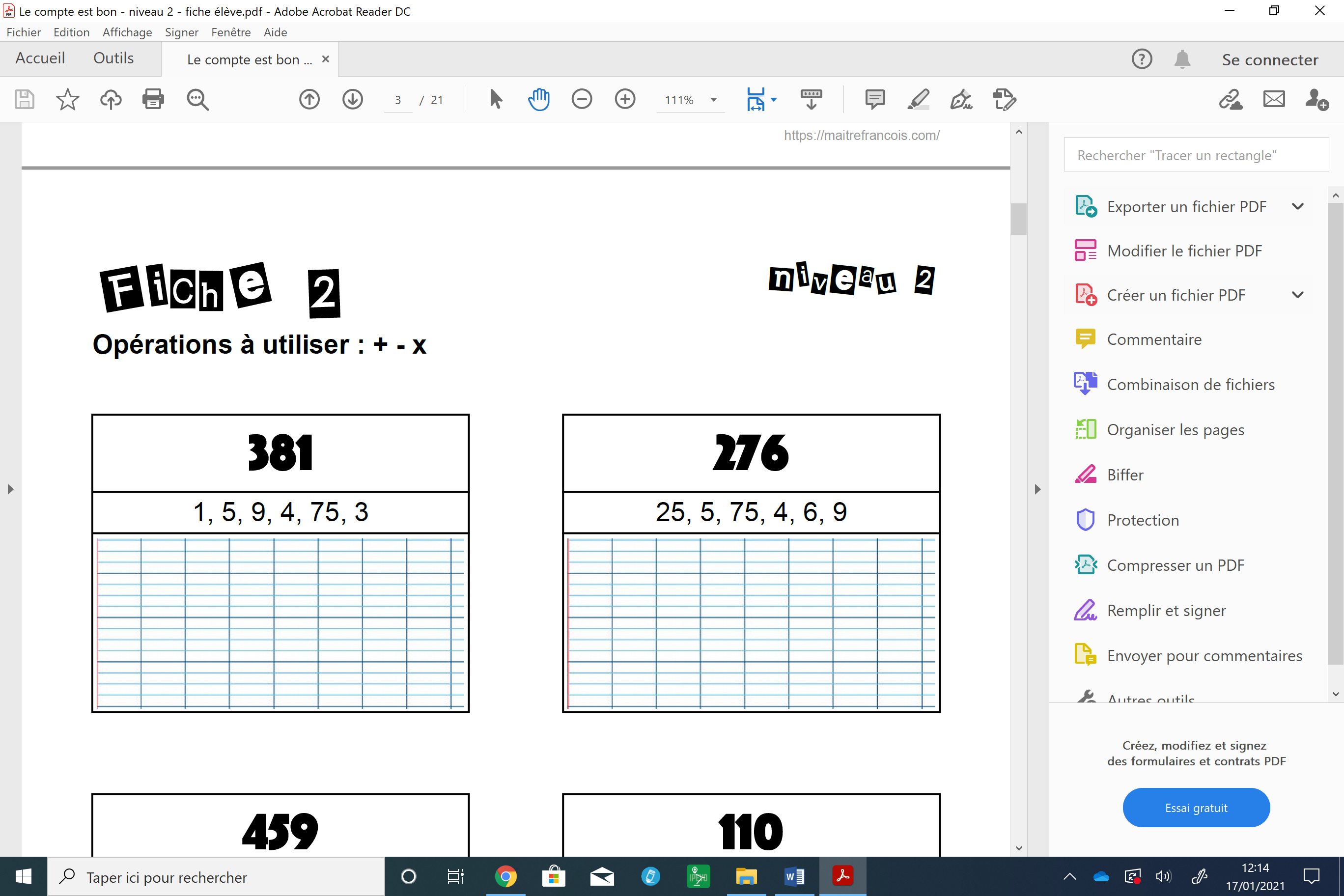 Les inférences de la semaine 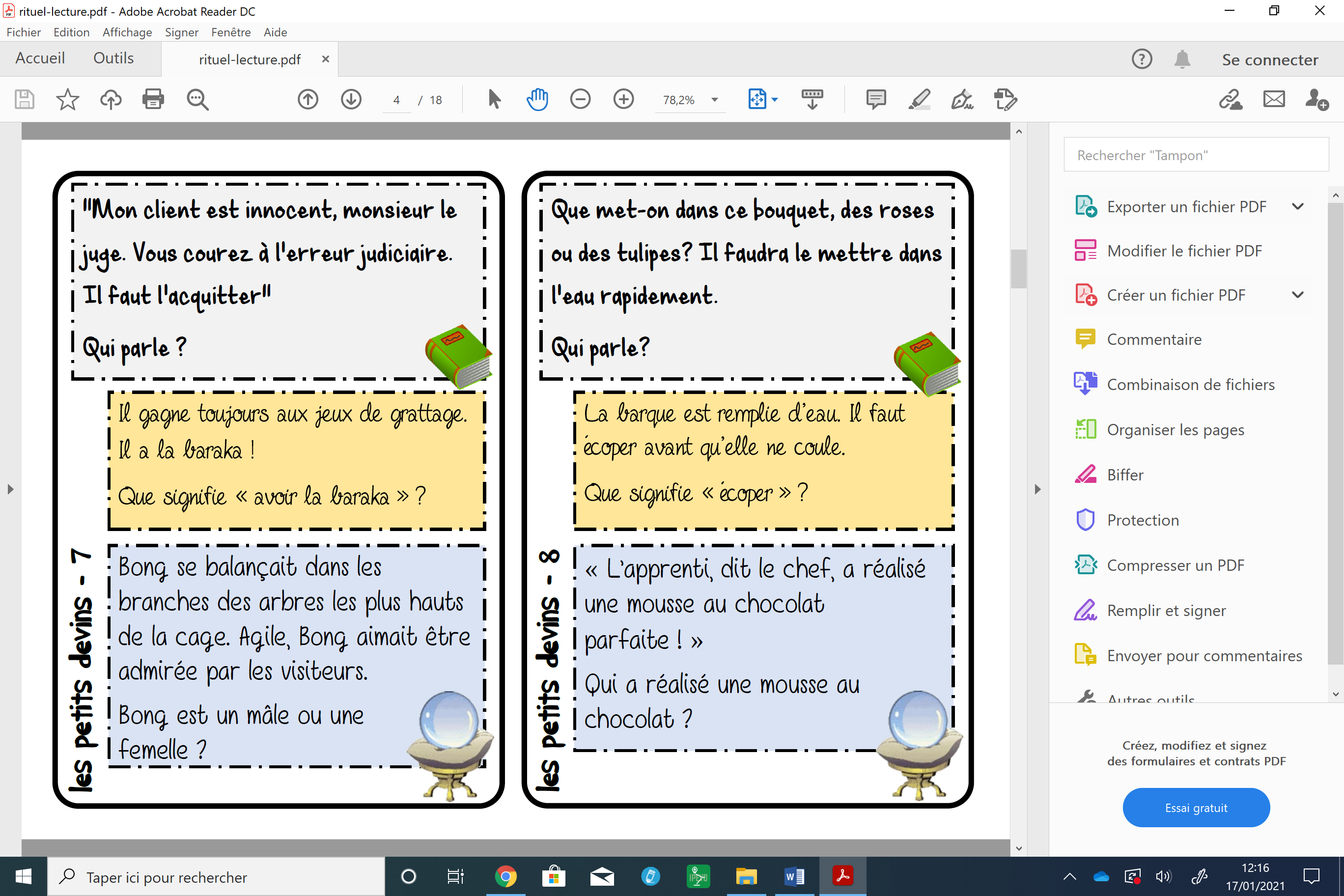 ………………………………………………………………………………………………………………………………………………………………………………………………………………………………………………………………………………………………………………………………………………………………………………………………………………………………………………………………………………………………………………………………………………………………………………………………………………………………………………………………Calcul mental de la semaine  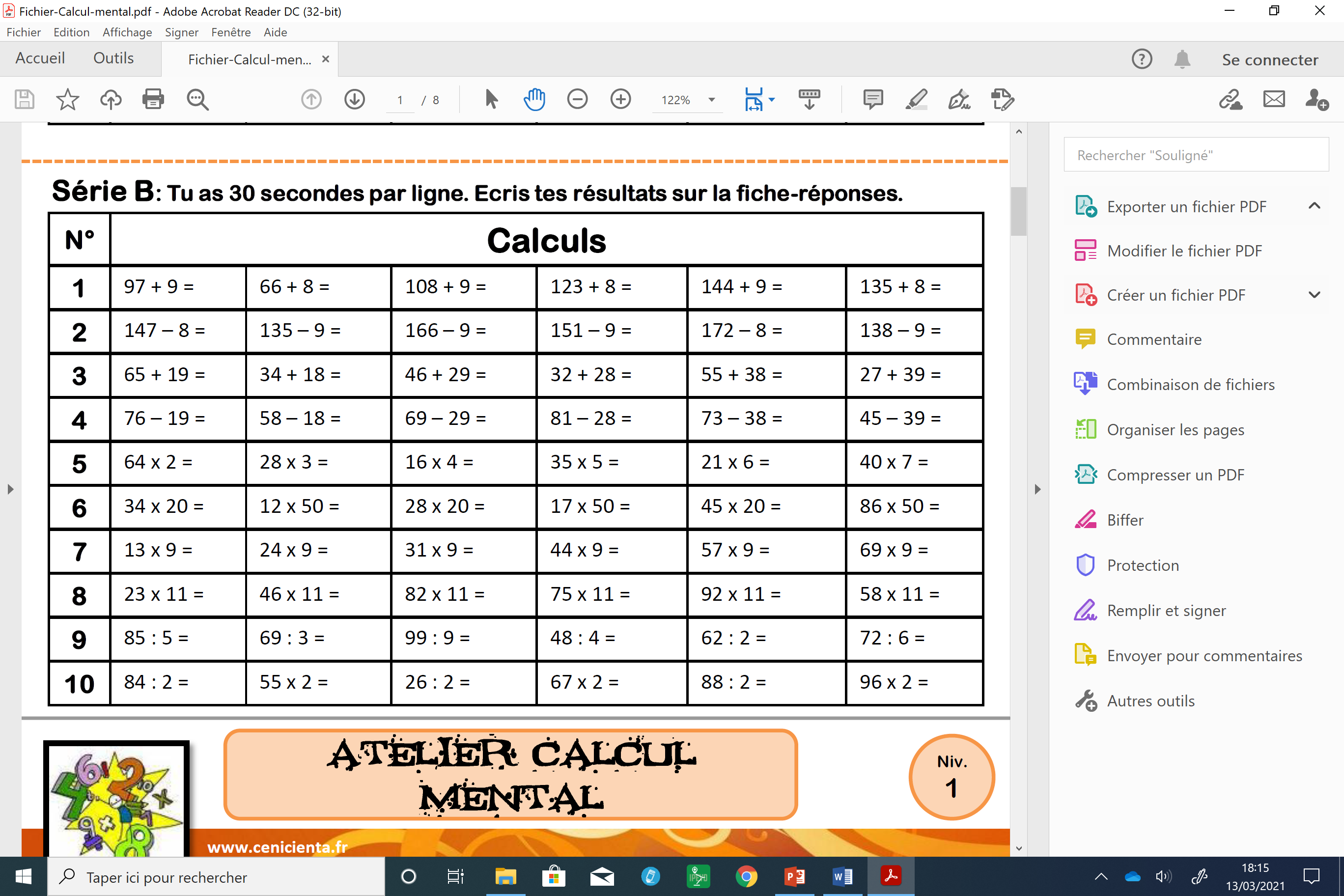 Les calculs posés de la semaine4 980 + 32 509			654 +8 765				 7 234 - 618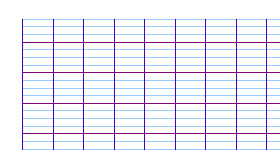  Reproduire une figure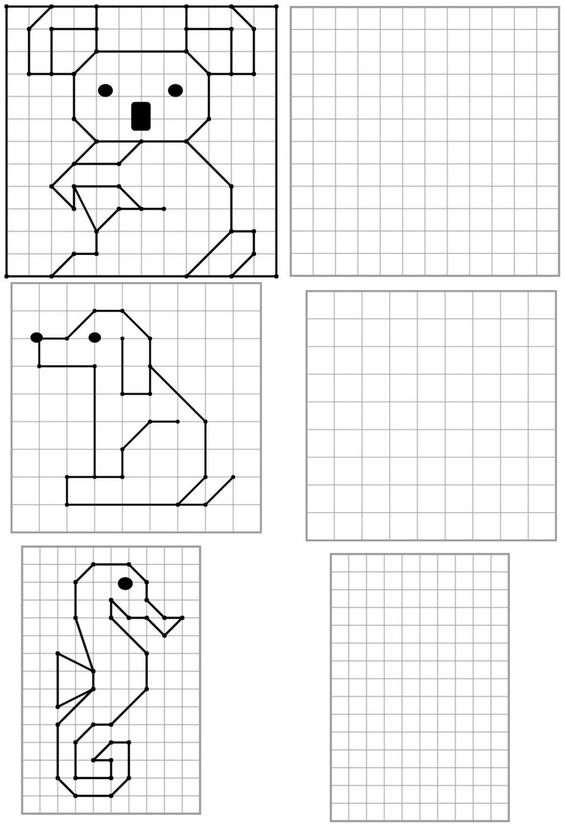 Le BoggleRituels de la semaine du 2 au 6 octobre Le nombre entier de la semaineLe compte est bon de la semaine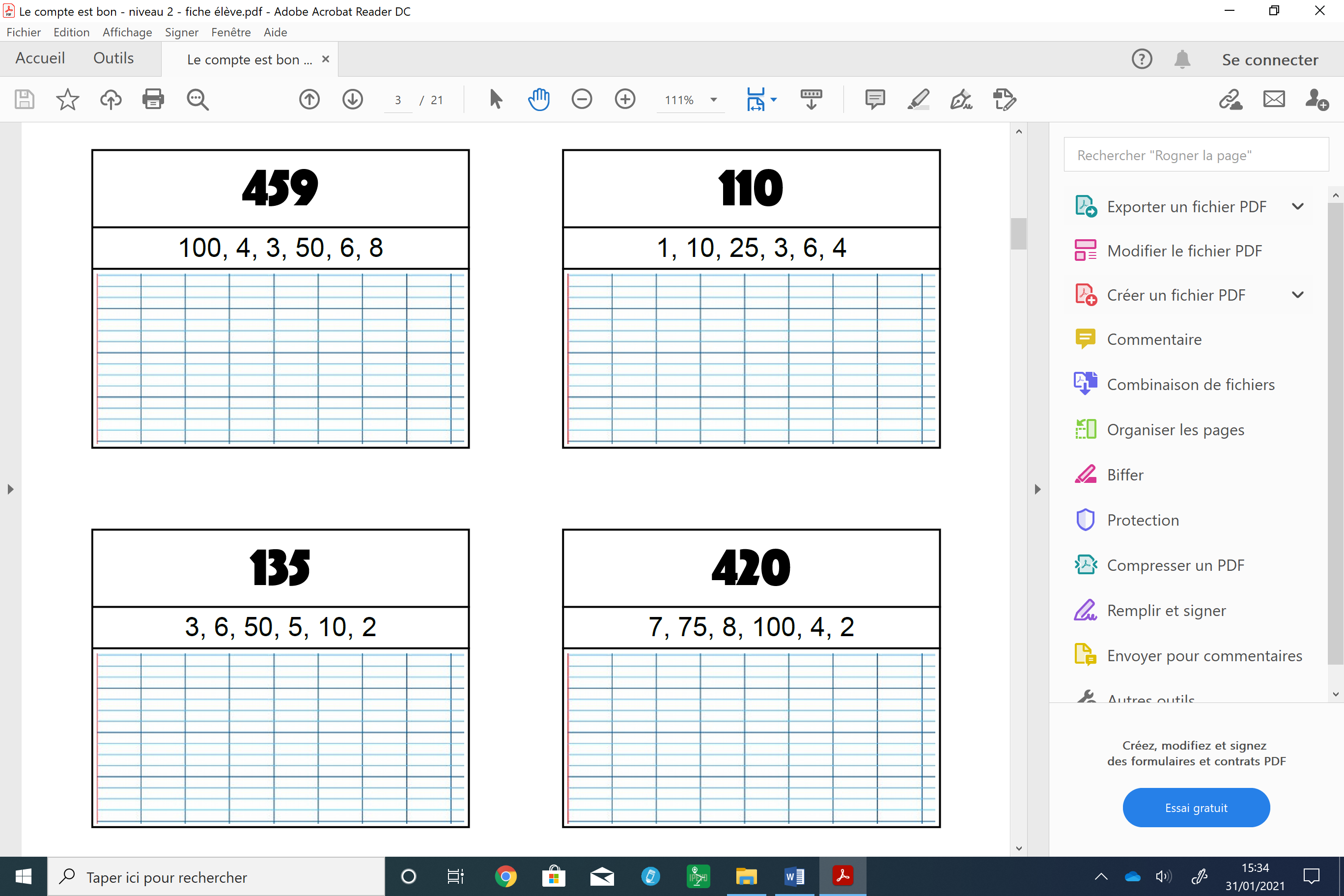 Calcul mental de la semaine  	La conjugaison de la semaine au présent : avoir soif 	     ………………………………………………………………………………………………être heureux ………………………………………………………………………………………………Les inférences de la semaine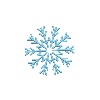 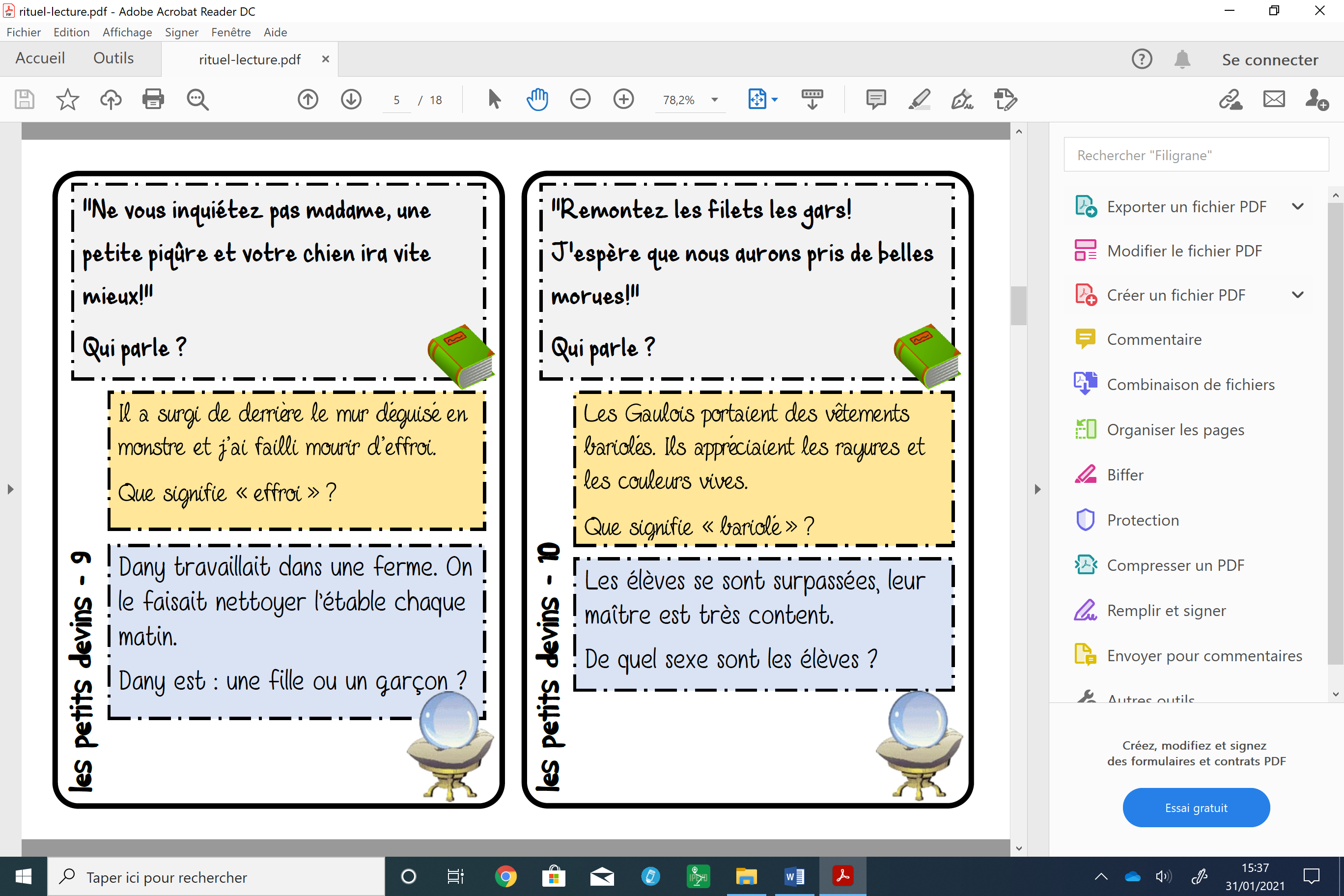 ………………………………………………………………………………………………………………………………………………………………………………………………………………………………………………………………………………………………………………………………………………………………………………………………………………………………………………………………………………………………………………………………………………………………………………………………………………………………………………………………Les calculs posés de la semaine456 432 + 132 509			765 543 – 345 299		  7 000 – 5 674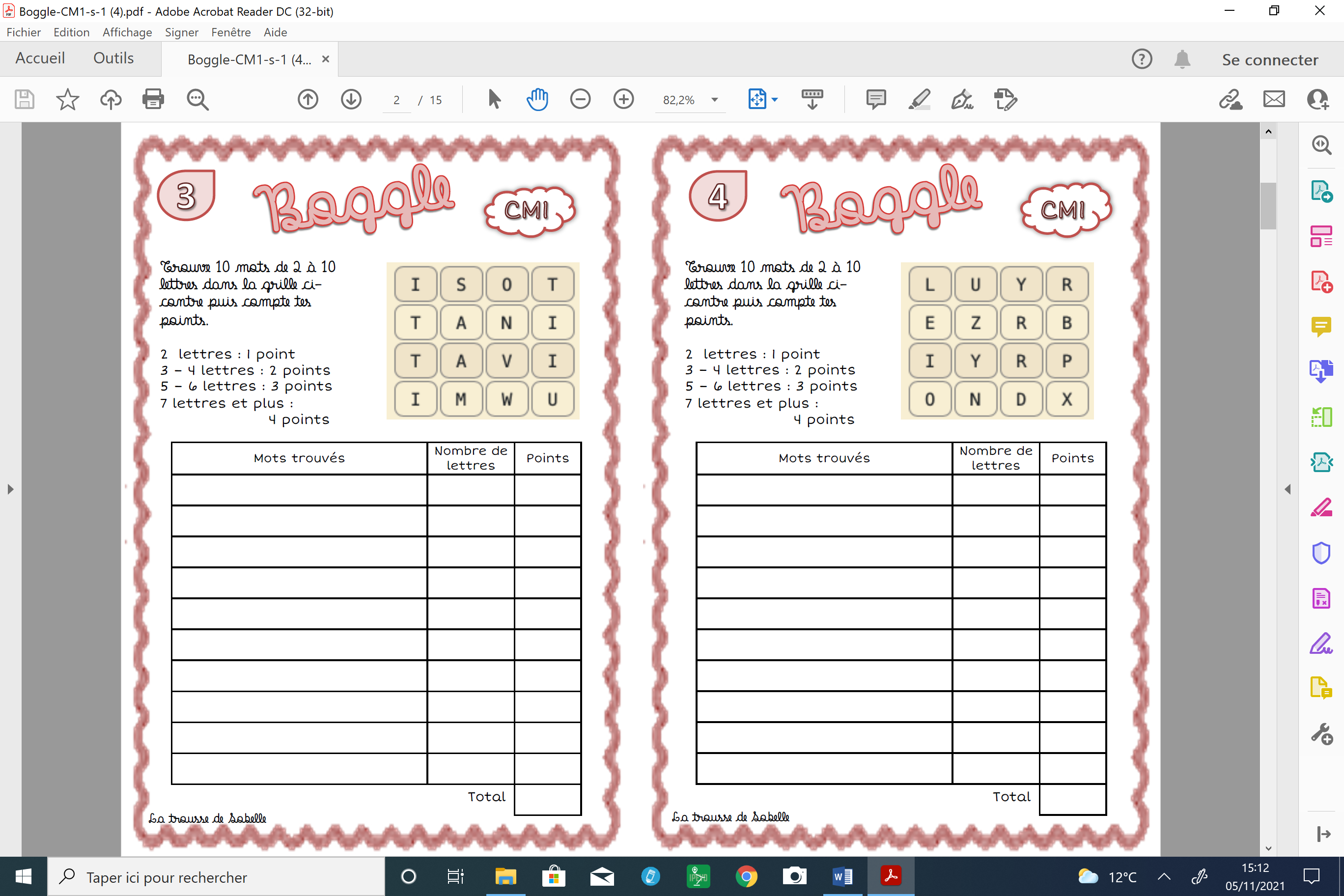 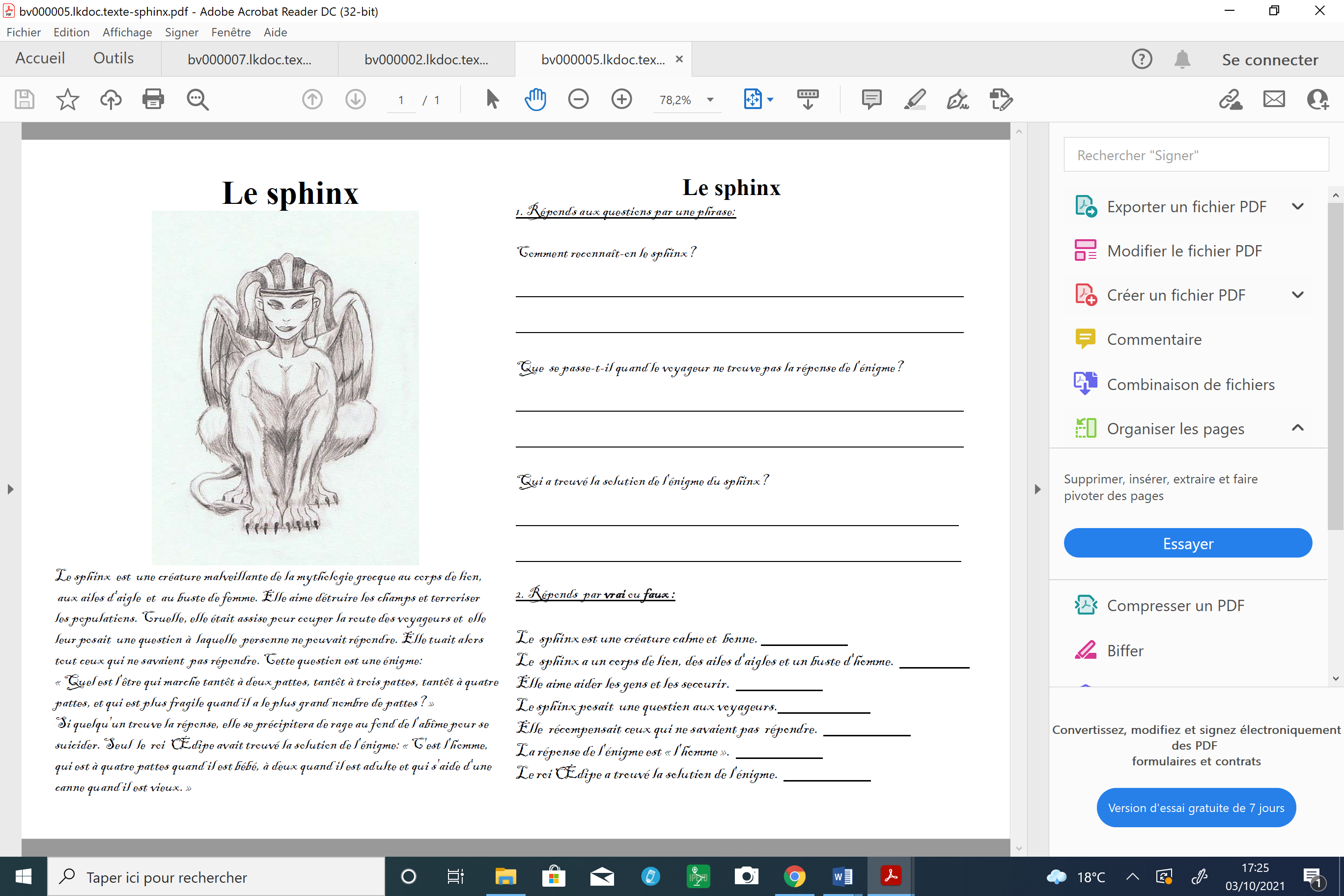 Rituels de la semaine du 9 au 13 octobre Le nombre entier de la semaineLe compte est bon de la semaineLes inférences de la semaine  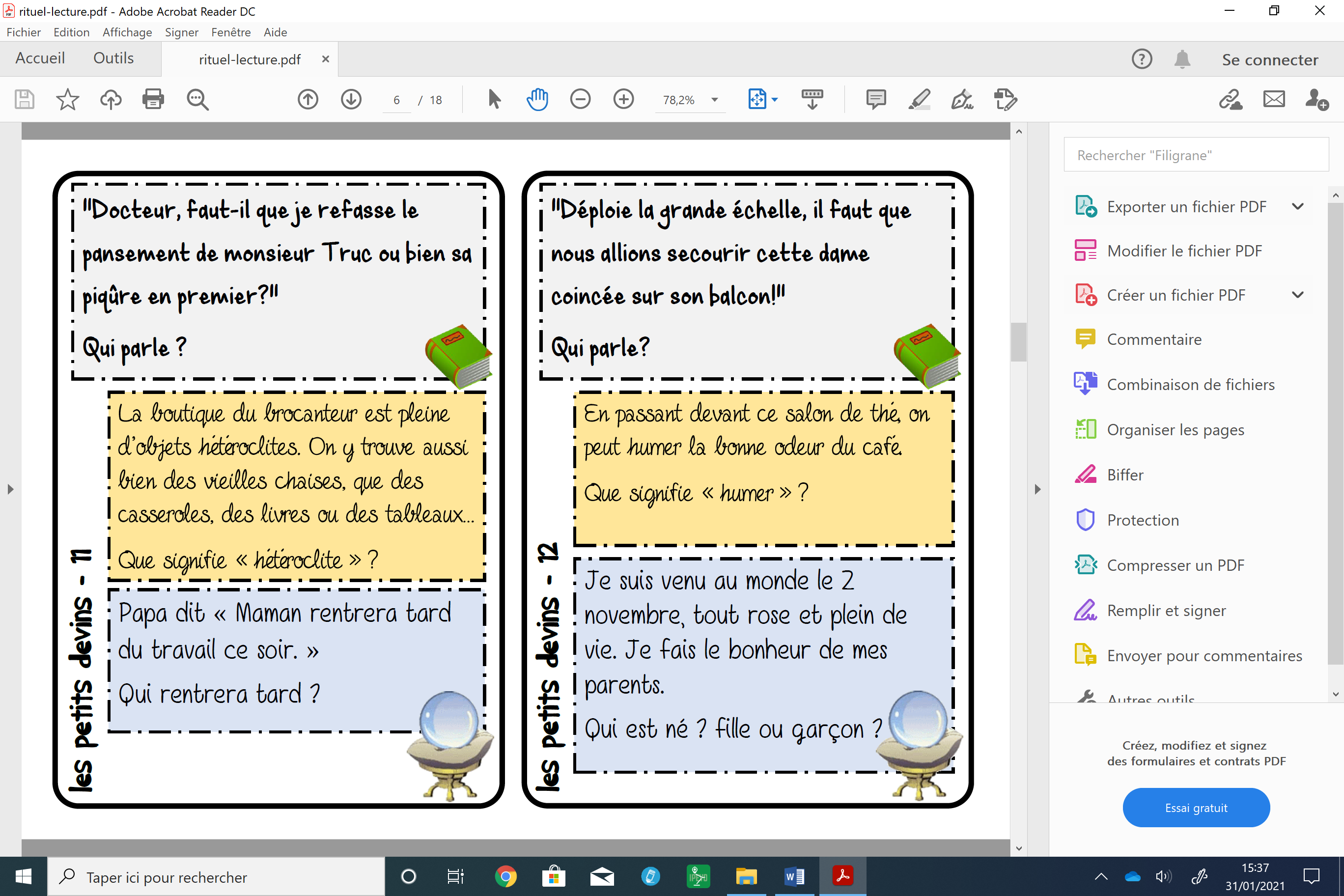 ………………………………………………………………………………………………………………………………………………………………………………………………………………………………………………………………………………………………………………………………………………………………………………………………………………………………………………………………………………………………………………………………………………………………………………………………………………………………………………………………Le calcul mental de la semaine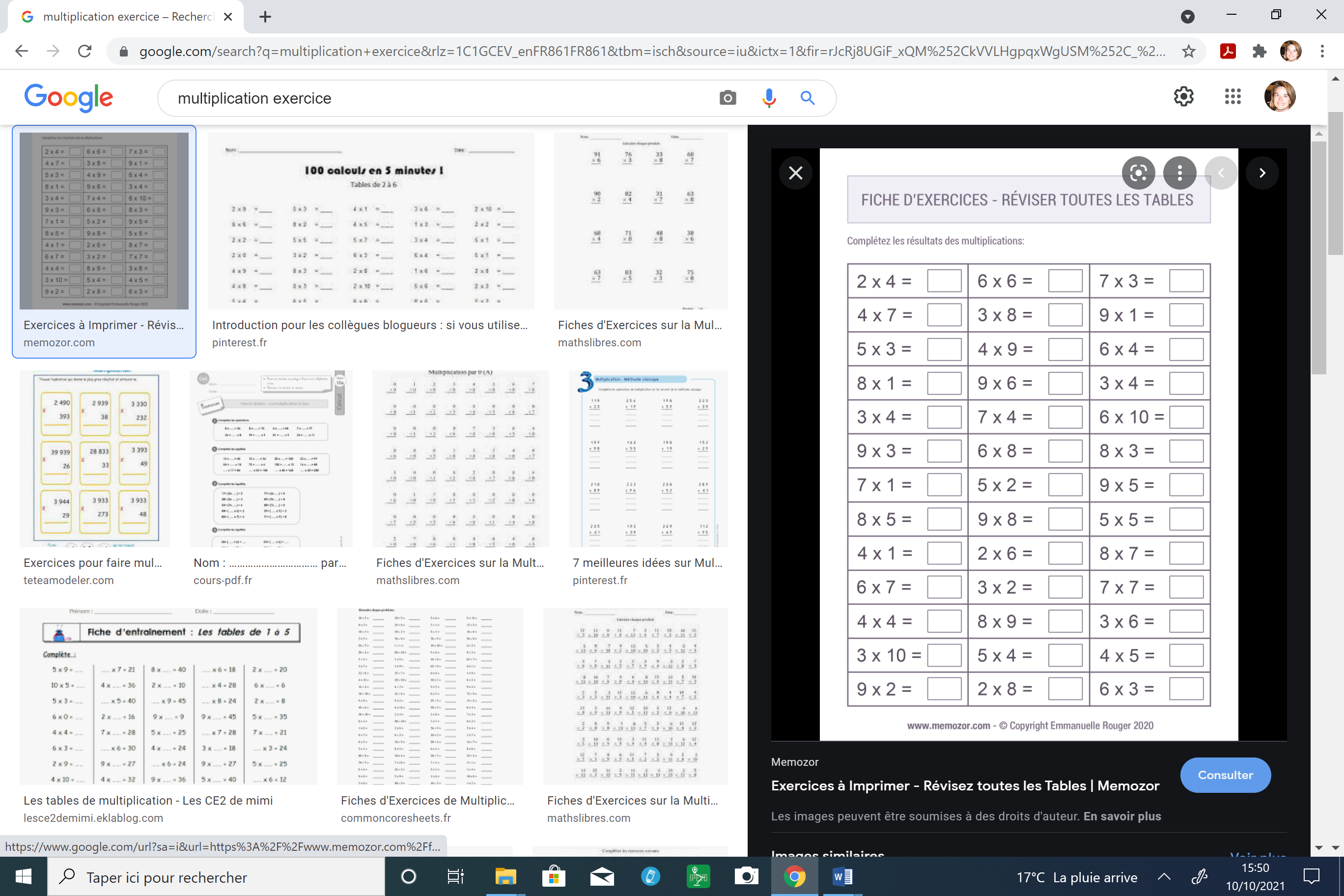 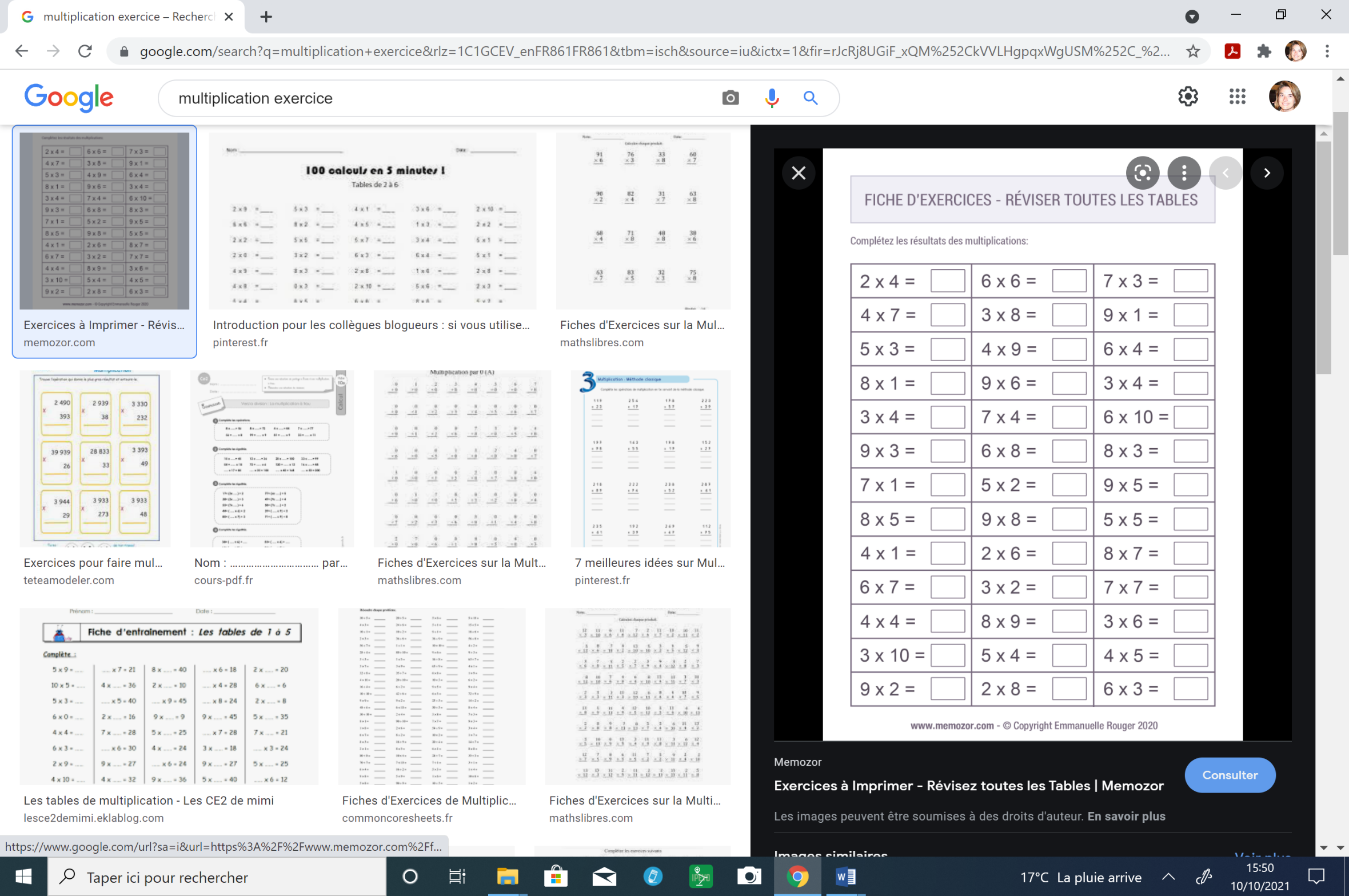 Les calculs posés de la semaine456 467 + 654			567 432 – 345 299		  2 000 – 1 543 Total :    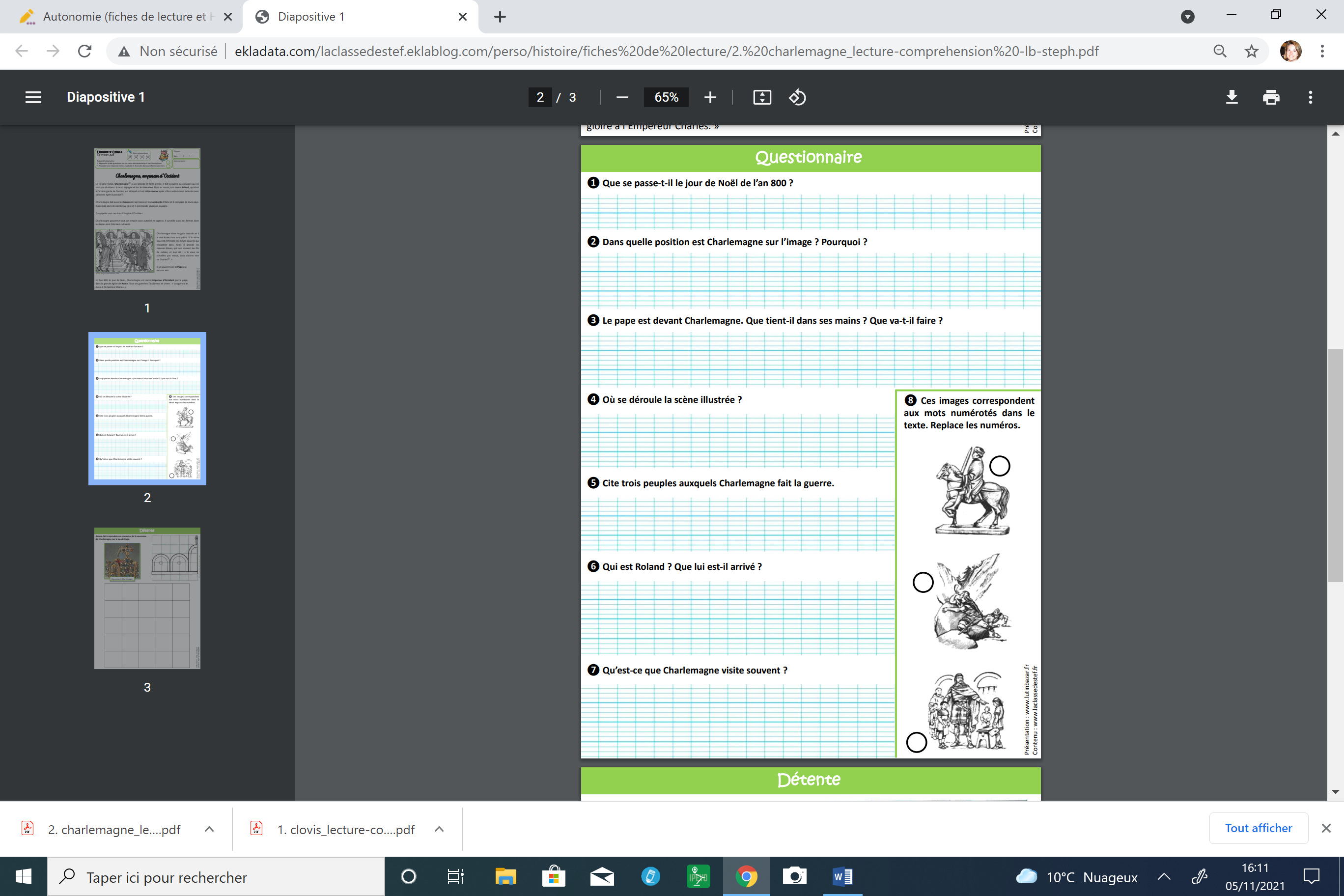 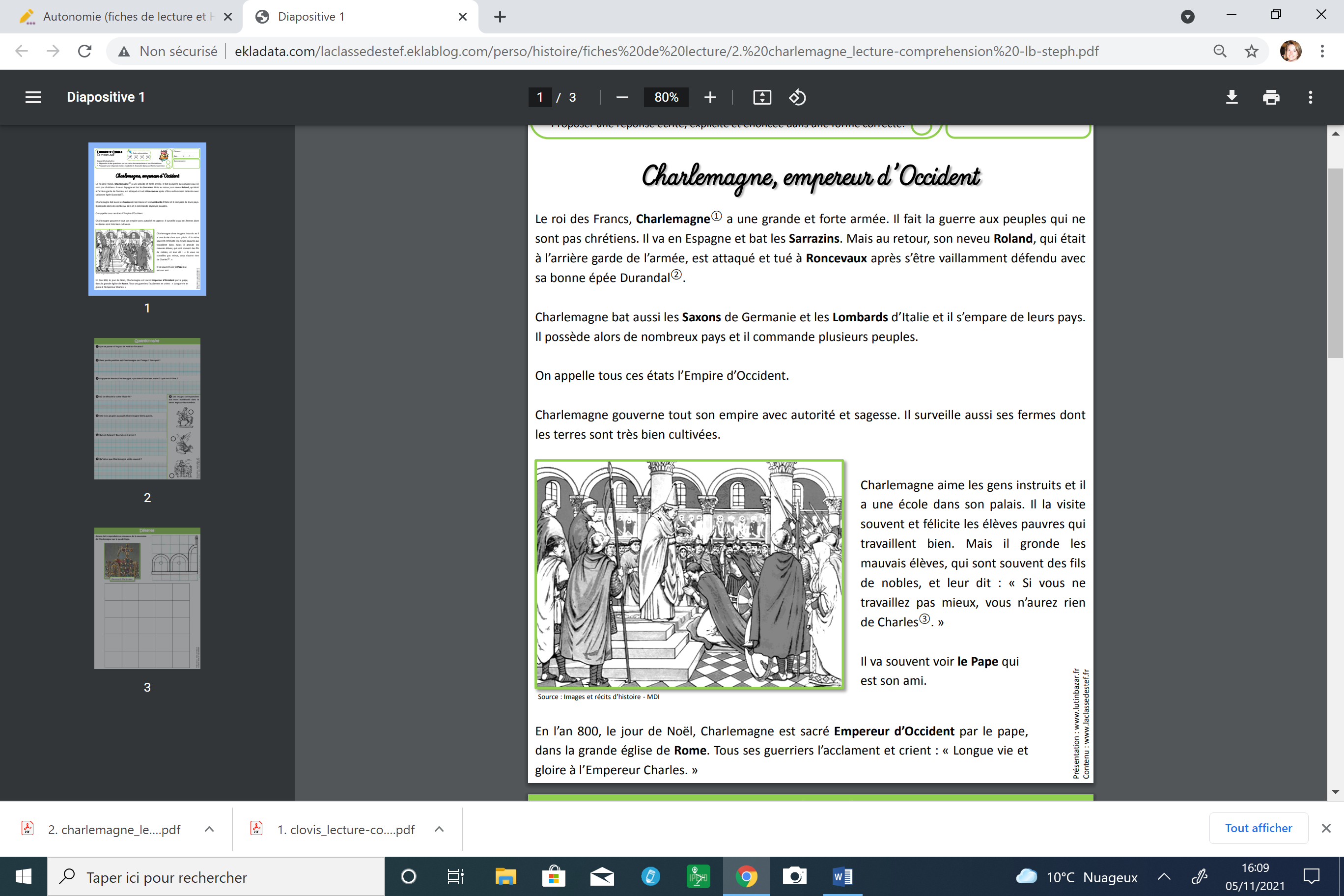 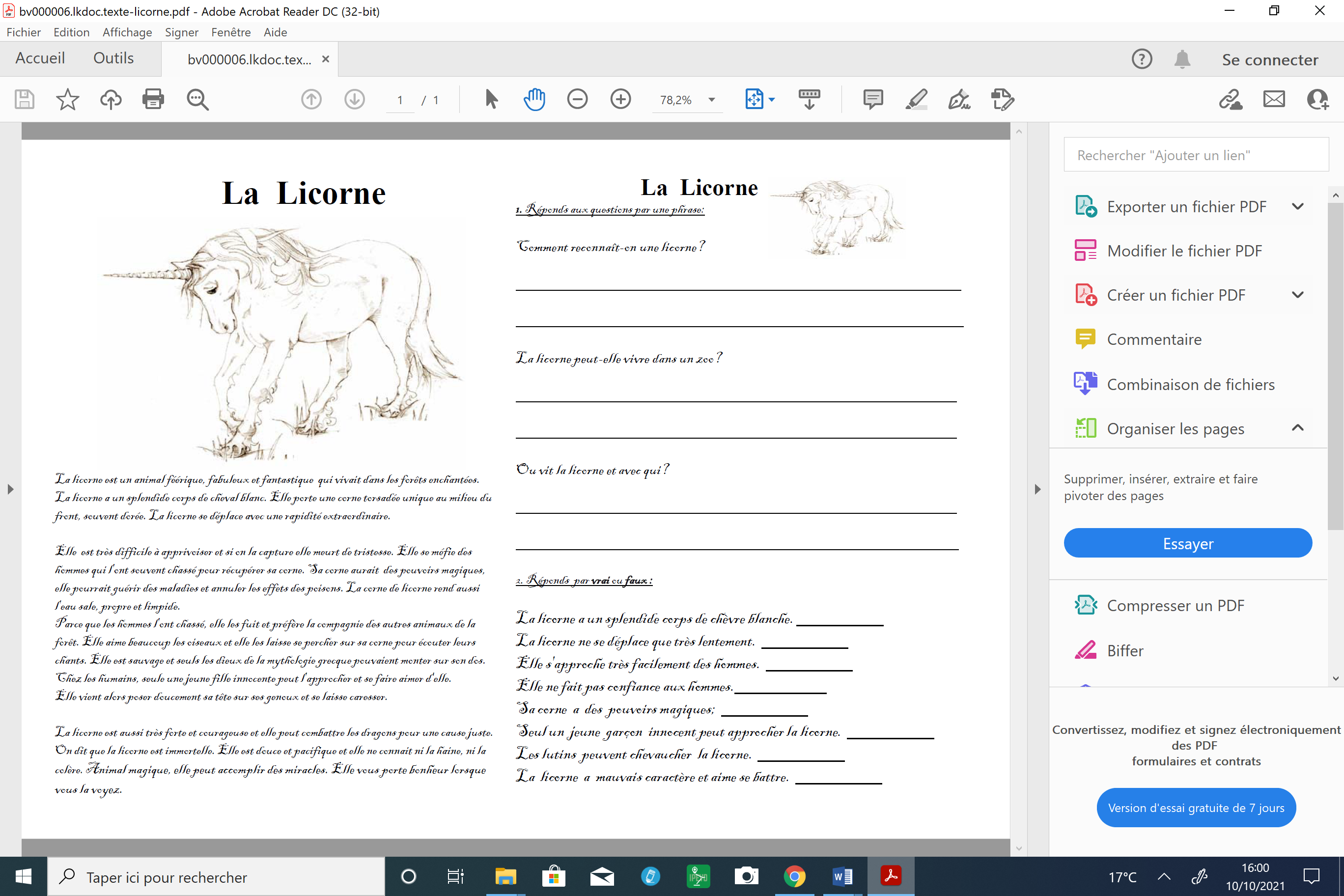 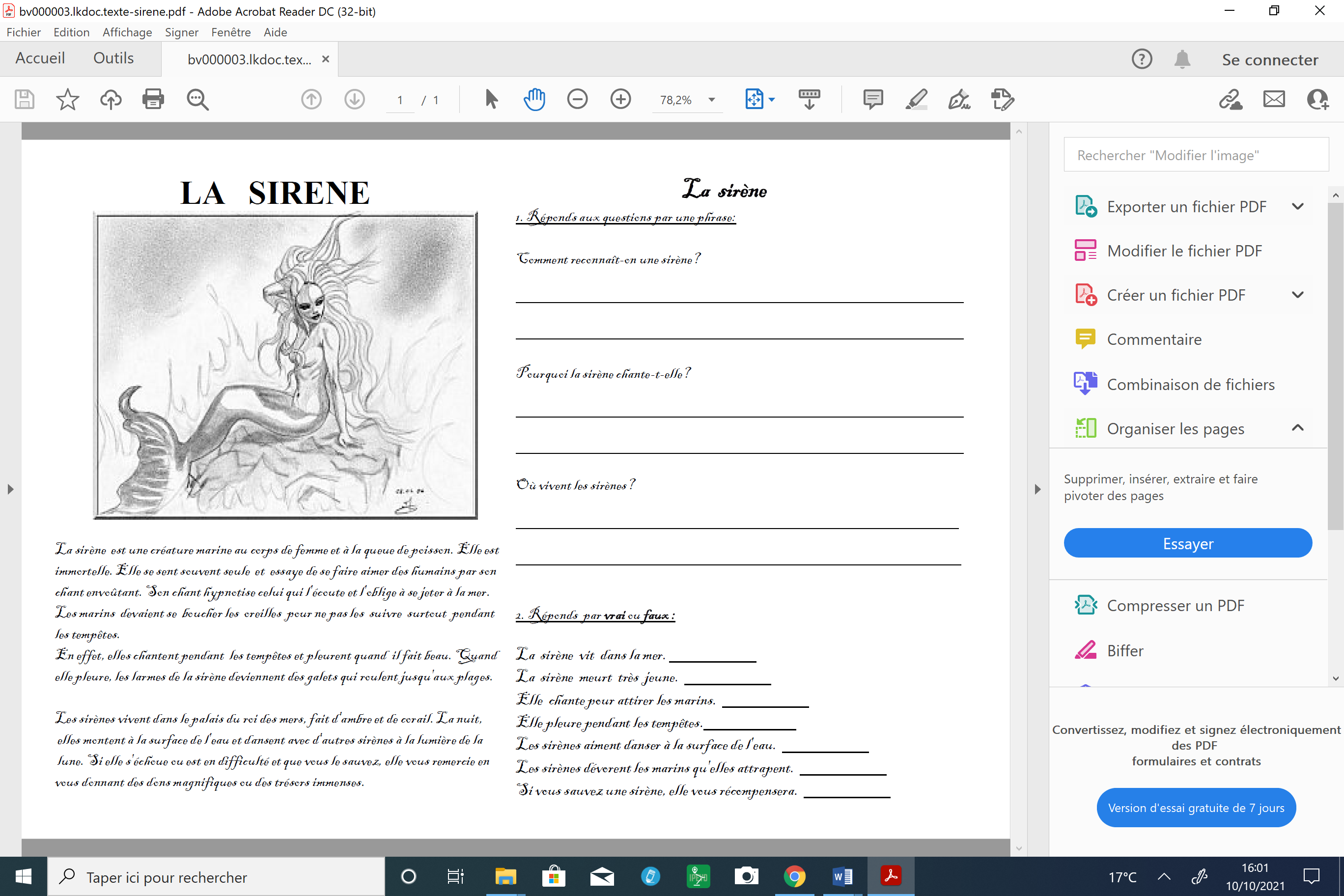 Rituels de la semaine du 16 au 20 octobre Le nombre entier de la semaineLe compte est bon de la semaine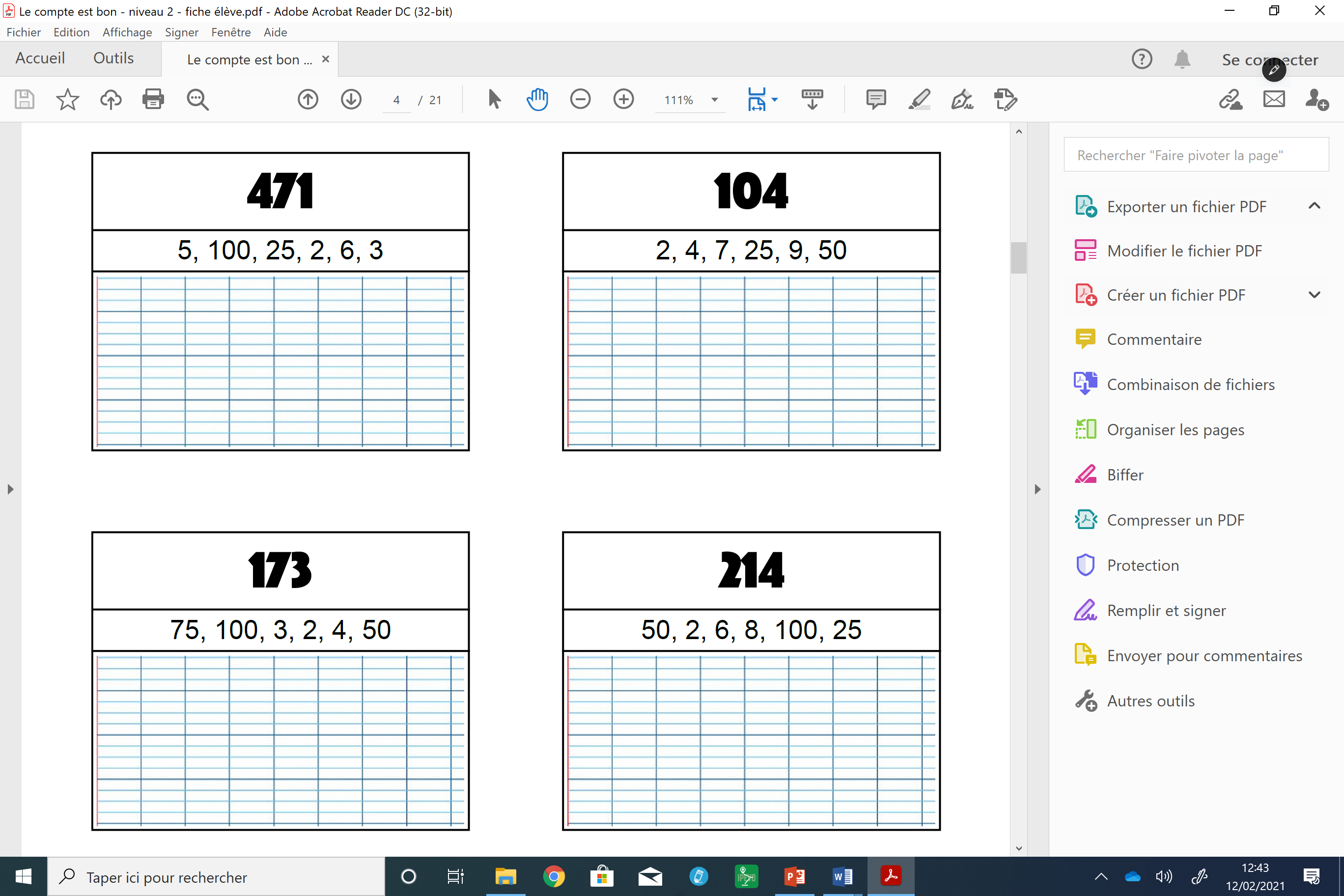 Les inférences de la semaine  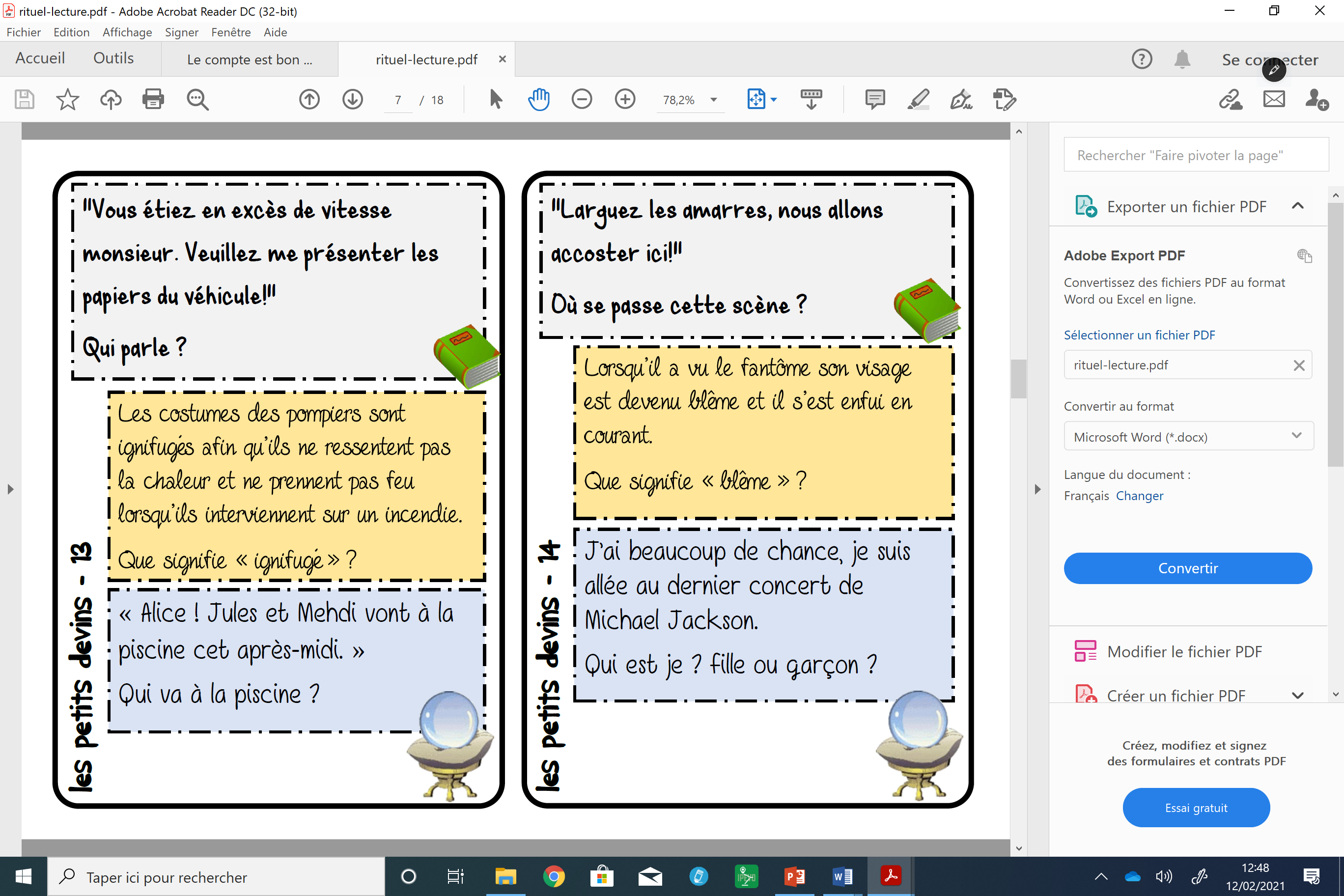 …………………………………………………….......................................................…………………………………………………….......................................................…………………………………………………….......................................................…………………………………………………….......................................................…………………………………………………….......................................................…………………………………………………….......................................................Les calculs posés de la semaine765 231 + 9 764			987 621 – 209 765		 32 000 – 9 876Le calcul mental de la semaine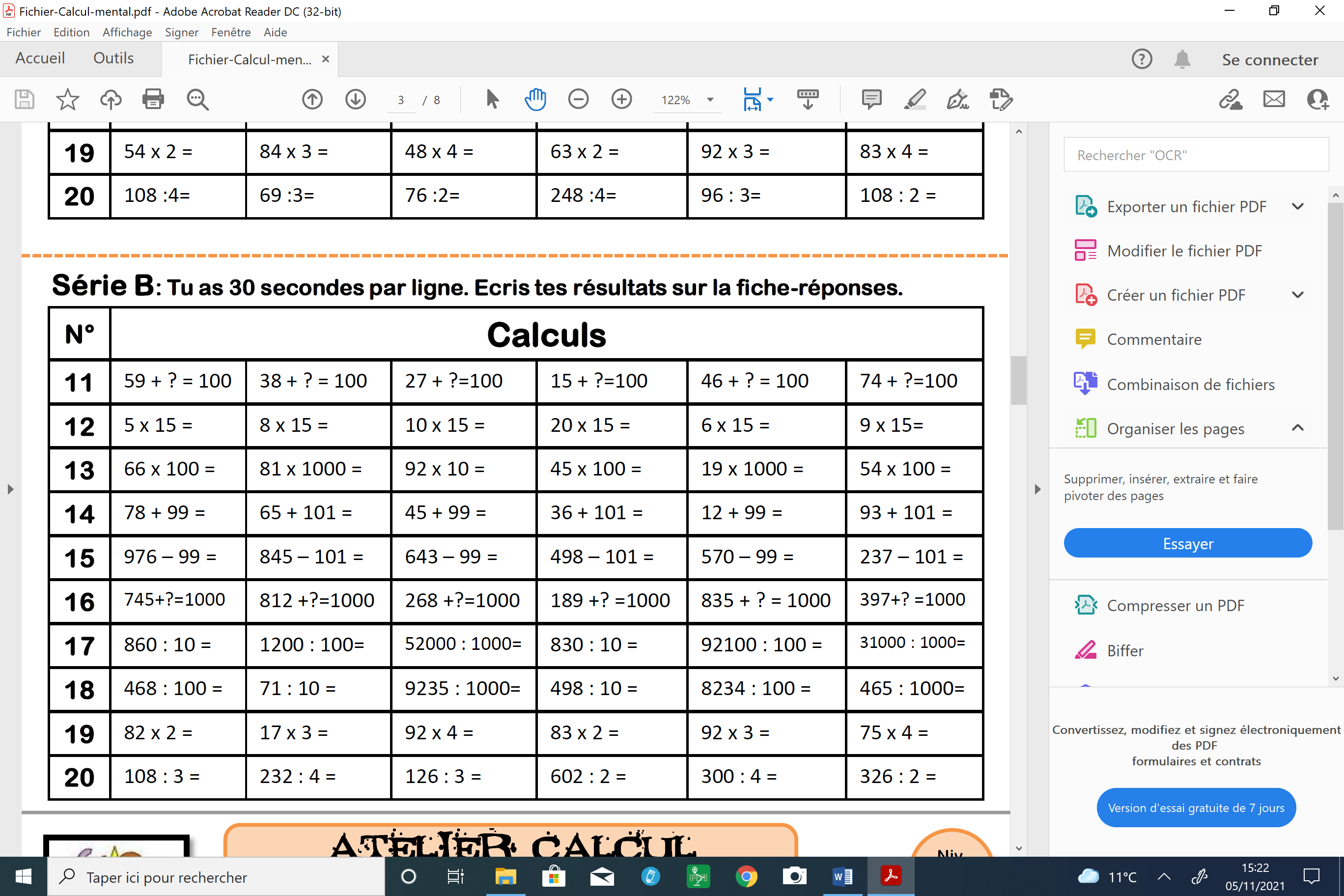 Complète la frise puis colorie-la aux crayons de couleurs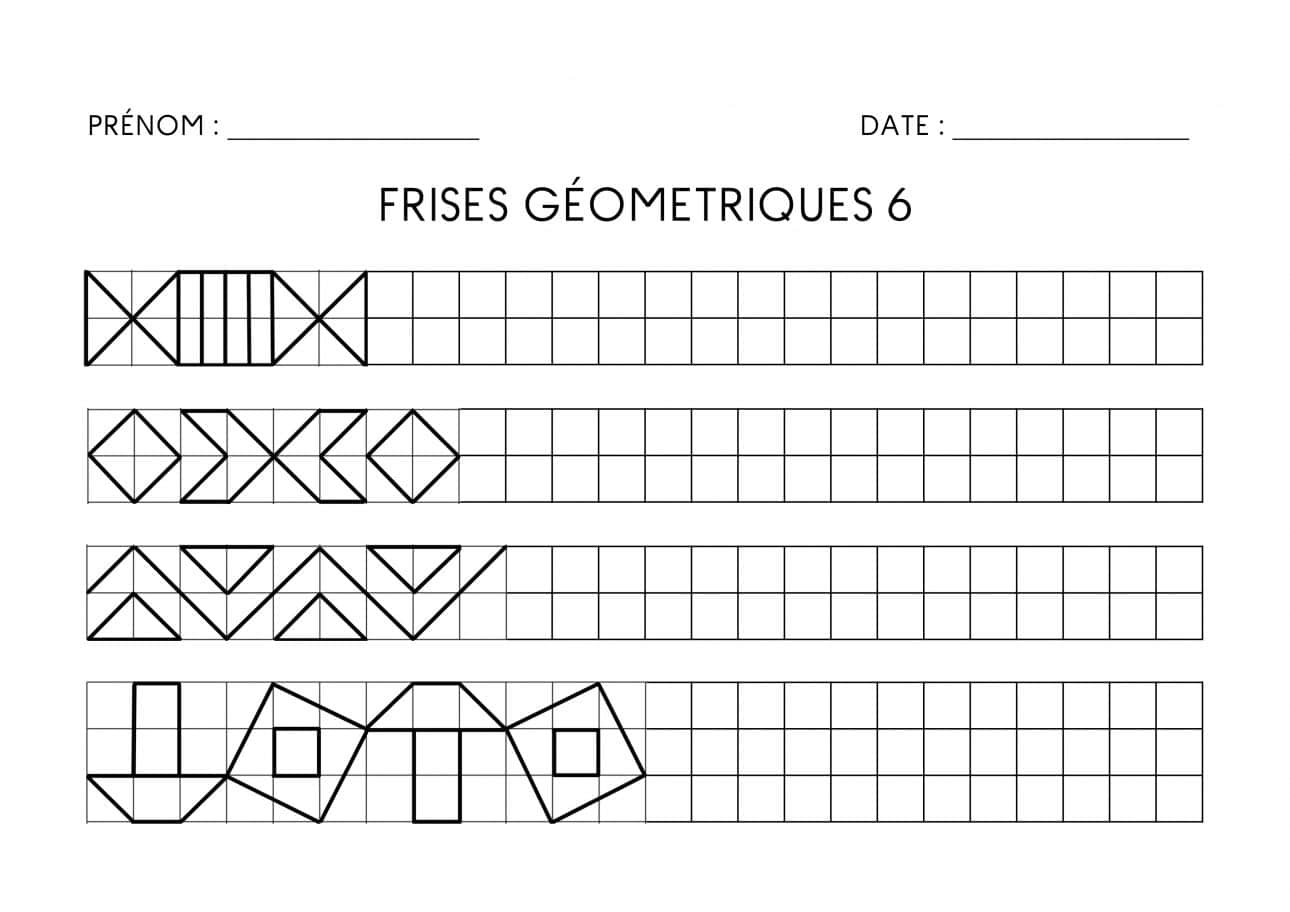 Le champ lexical  : Trouve au moins 30 mots.Vacances 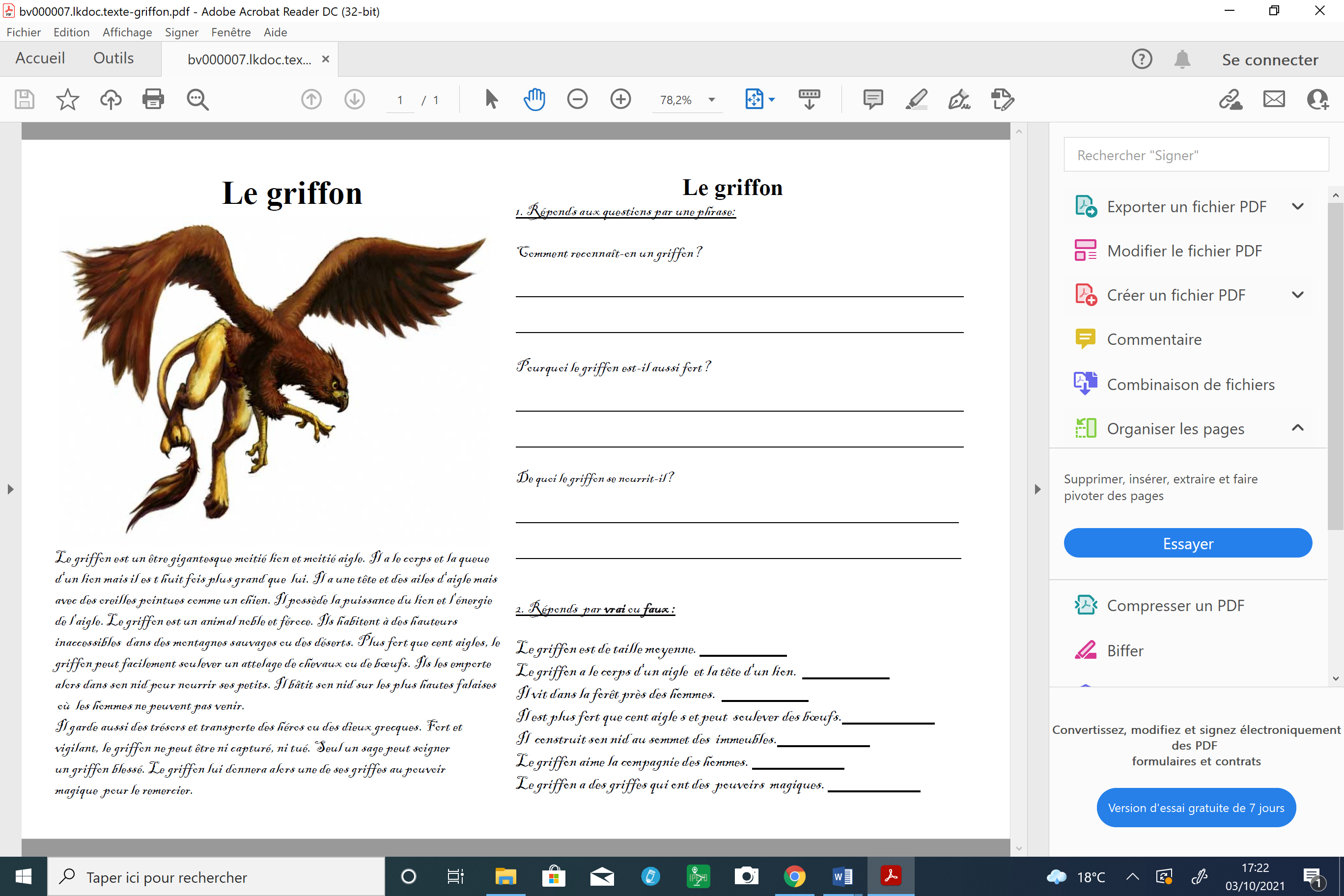 Rituels de la semaine du 6 au 10 novembre Le nombre entier de la semaineLe compte est bon de la semaineLes inférences de la semaine  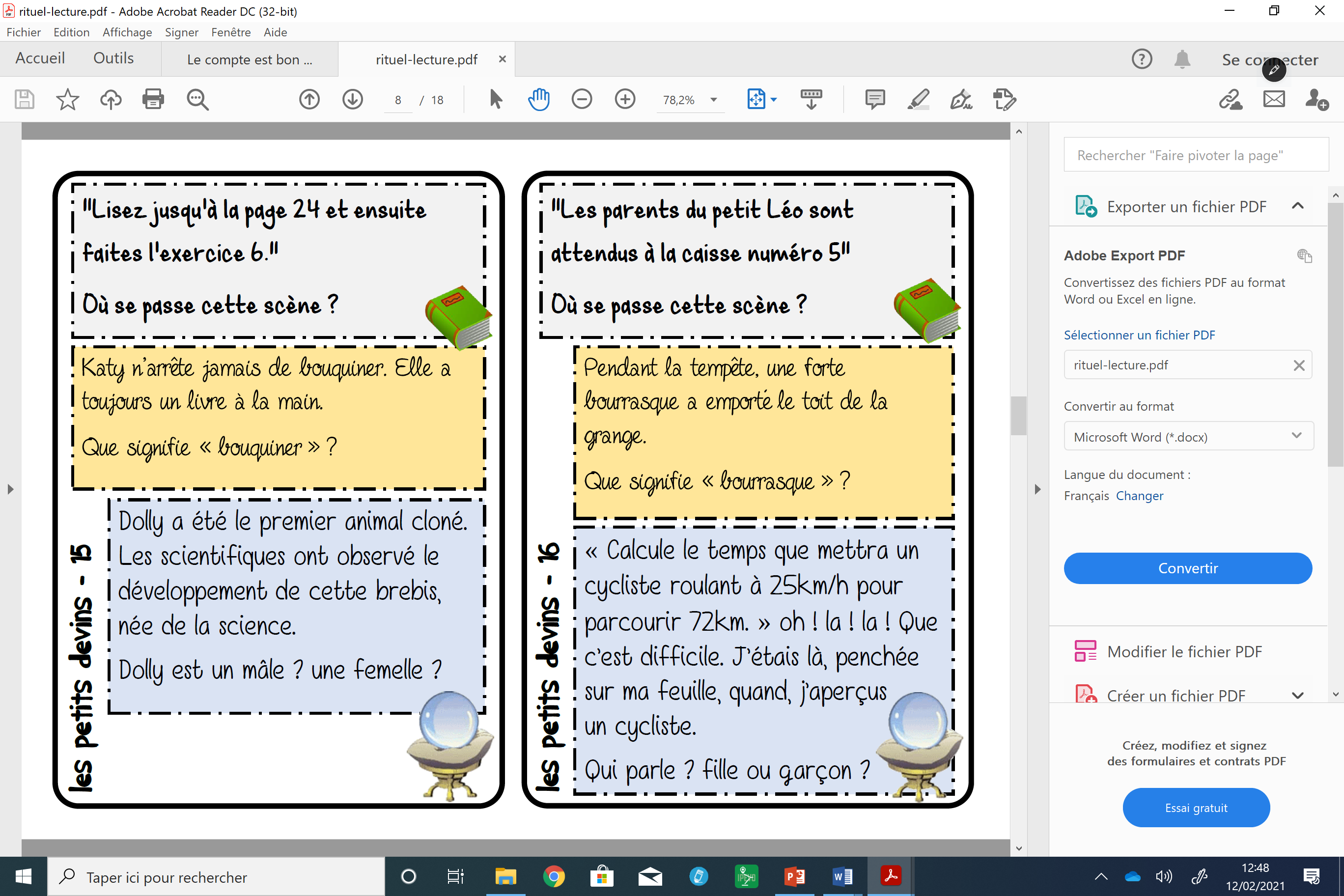 …………………………………………………….......................................................…………………………………………………….......................................................…………………………………………………….......................................................…………………………………………………….......................................................…………………………………………………….......................................................…………………………………………………….......................................................Le calcul mental de la semaine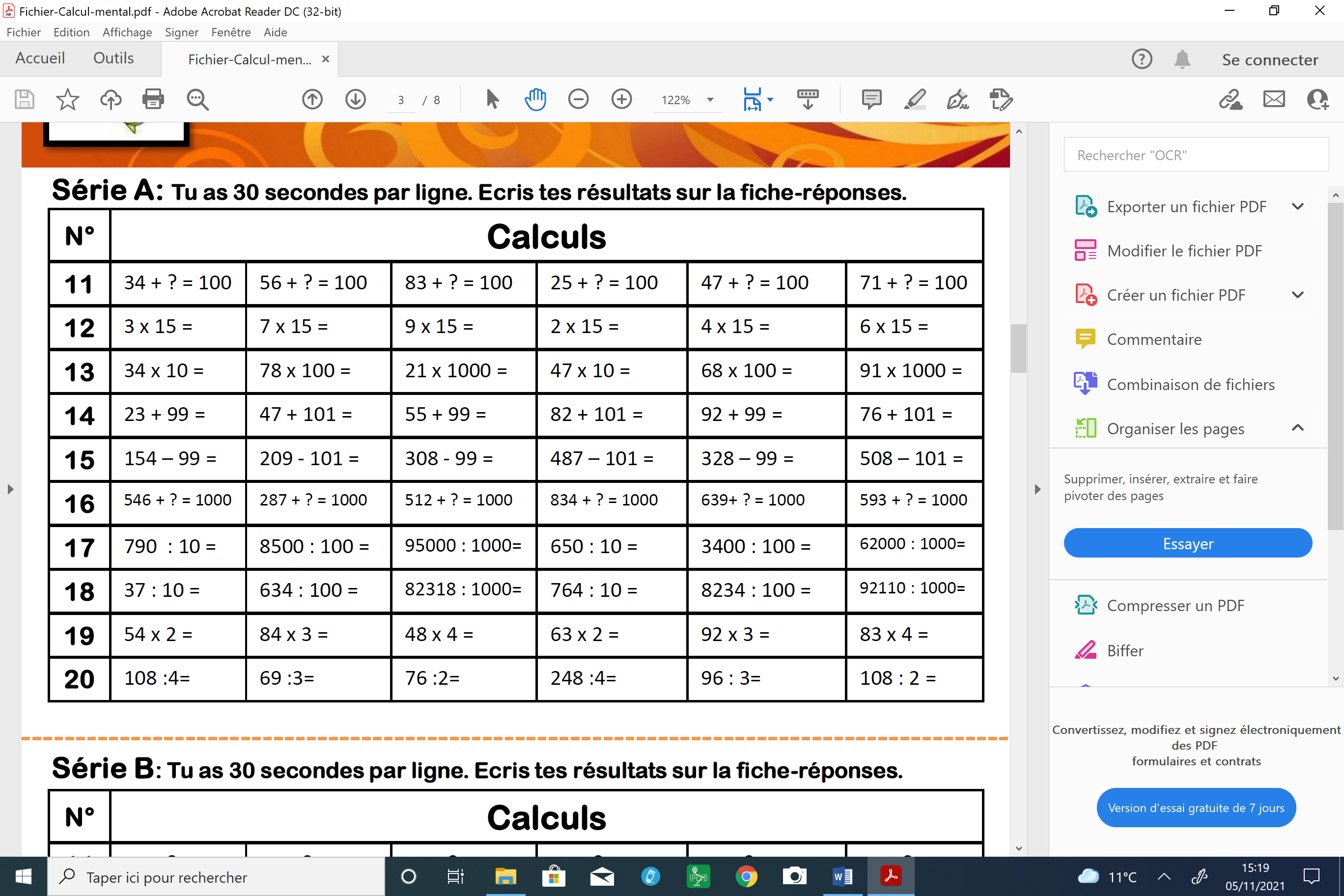 Les calculs posés de la semaine7 654 + 25 478			765 543 + 654 321		     9 453 – 4 987Le champ lexical  : Trouve au moins 20 mots.AutomneComplète la frise puis colorie-la aux crayons de couleursExpression écrite de la semaine : Raconte les bons moments que tu as passés pendant les vacances…………………………………………………………………………………………………………………………………………………………………………………………………………………………………………………………………………………………………………………………………………………………………………………………………………………………………………………………………………………………………………………………………………………………………………………………………………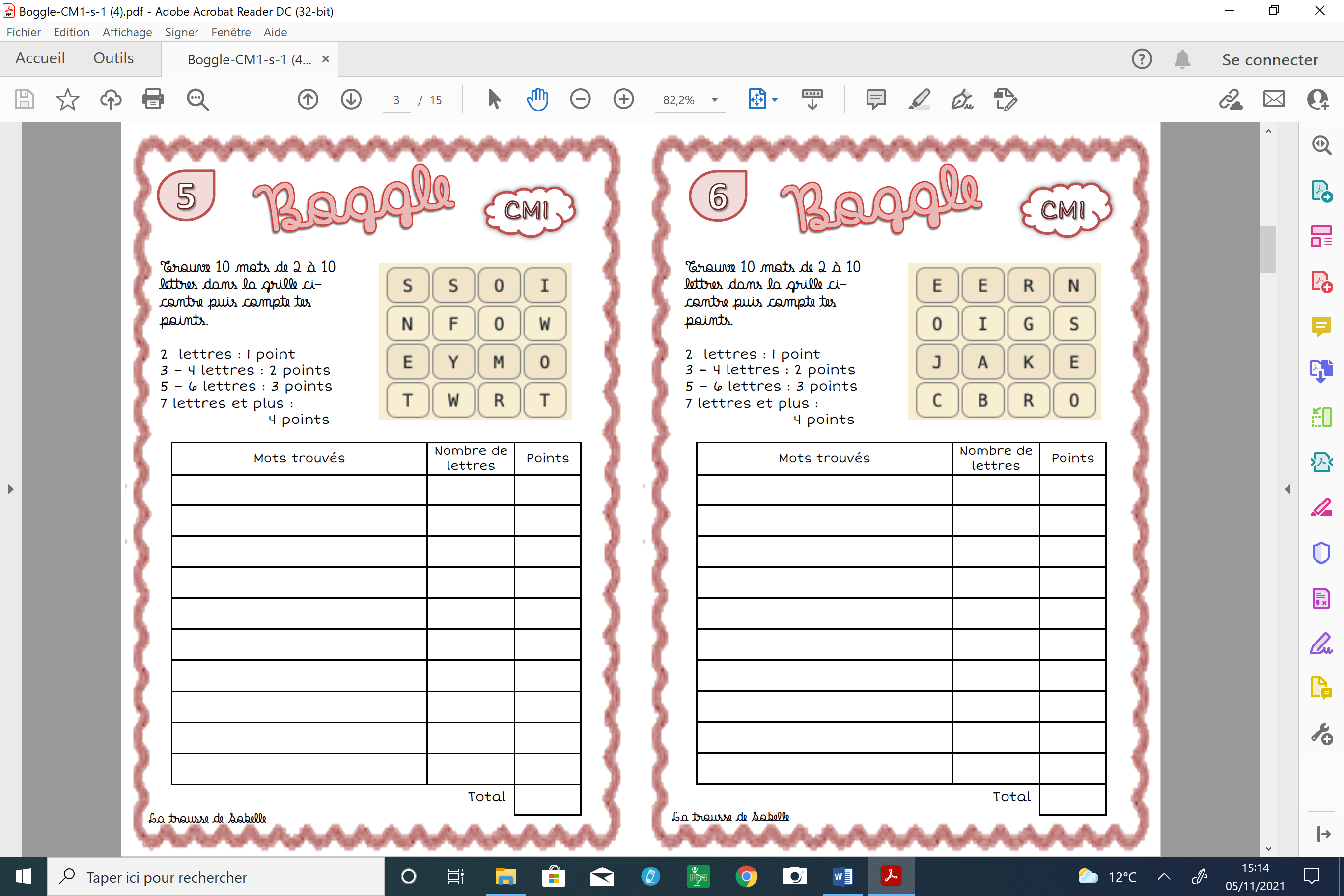 Total :Rituels de la semaine du 13 au 17 novembre Le nombre entier de la semaineLe compte est bon de la semaineLes inférences de la semaine  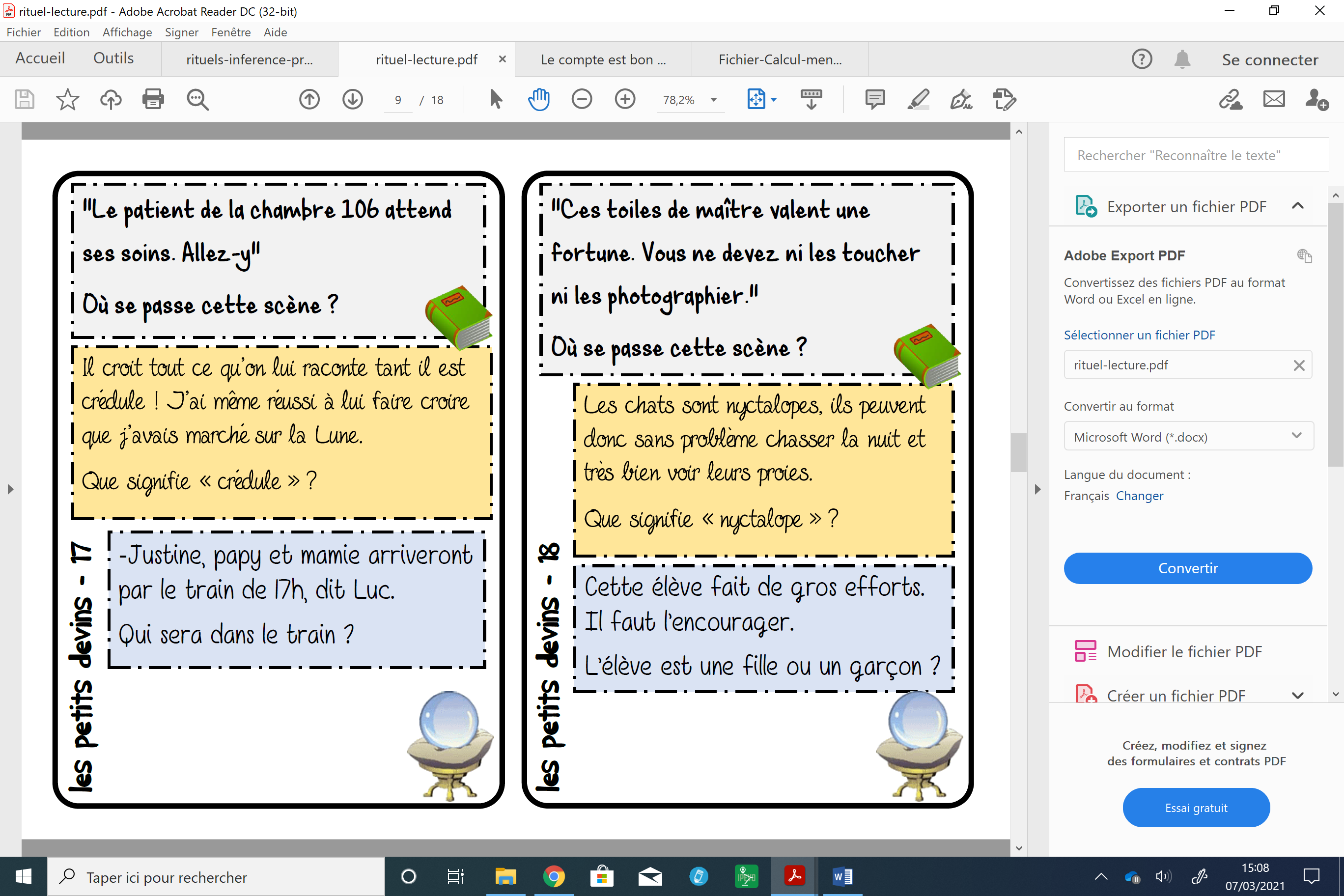 …………………………………………………….......................................................…………………………………………………….......................................................…………………………………………………….......................................................…………………………………………………….......................................................…………………………………………………….......................................................…………………………………………………….......................................................Complète la frise puis colorie-la aux crayons de couleursLes calculs posés de la semaine8 654 x 27			235 675 + 504 457          23 921 – 8 657Le calcul mental de la semaine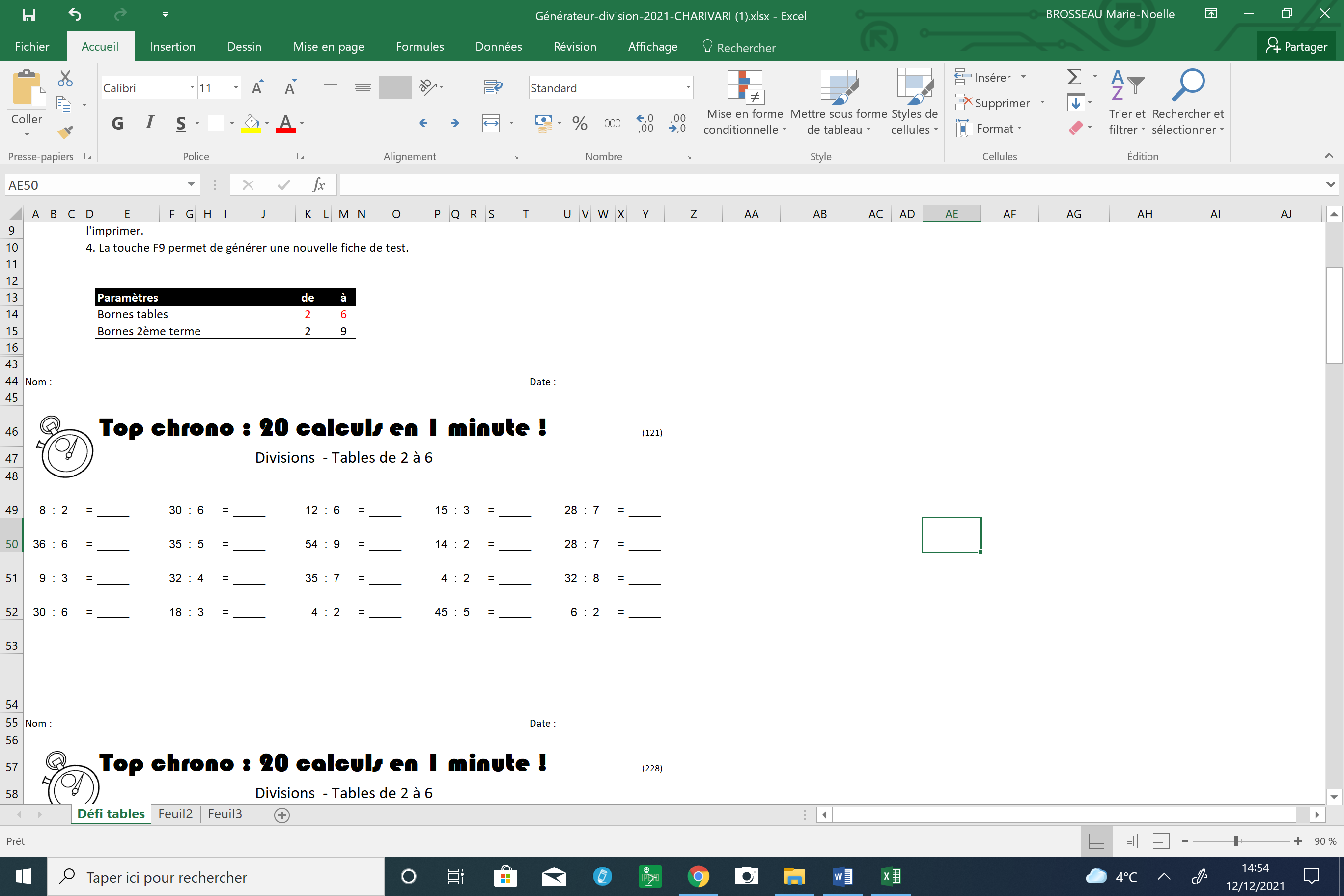 Le vocabulaire de la semaineTrouve une phrase avec chaque homonyme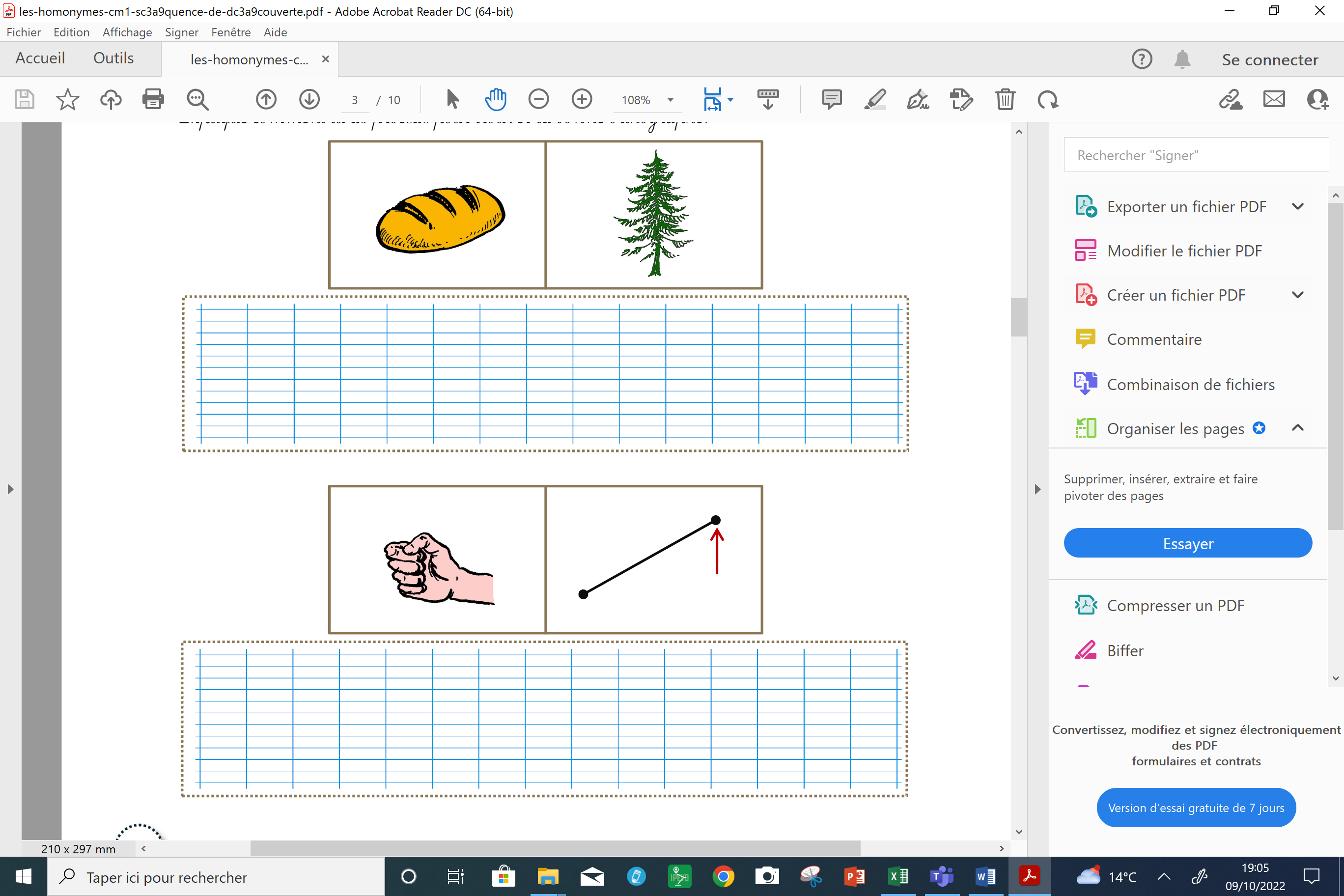 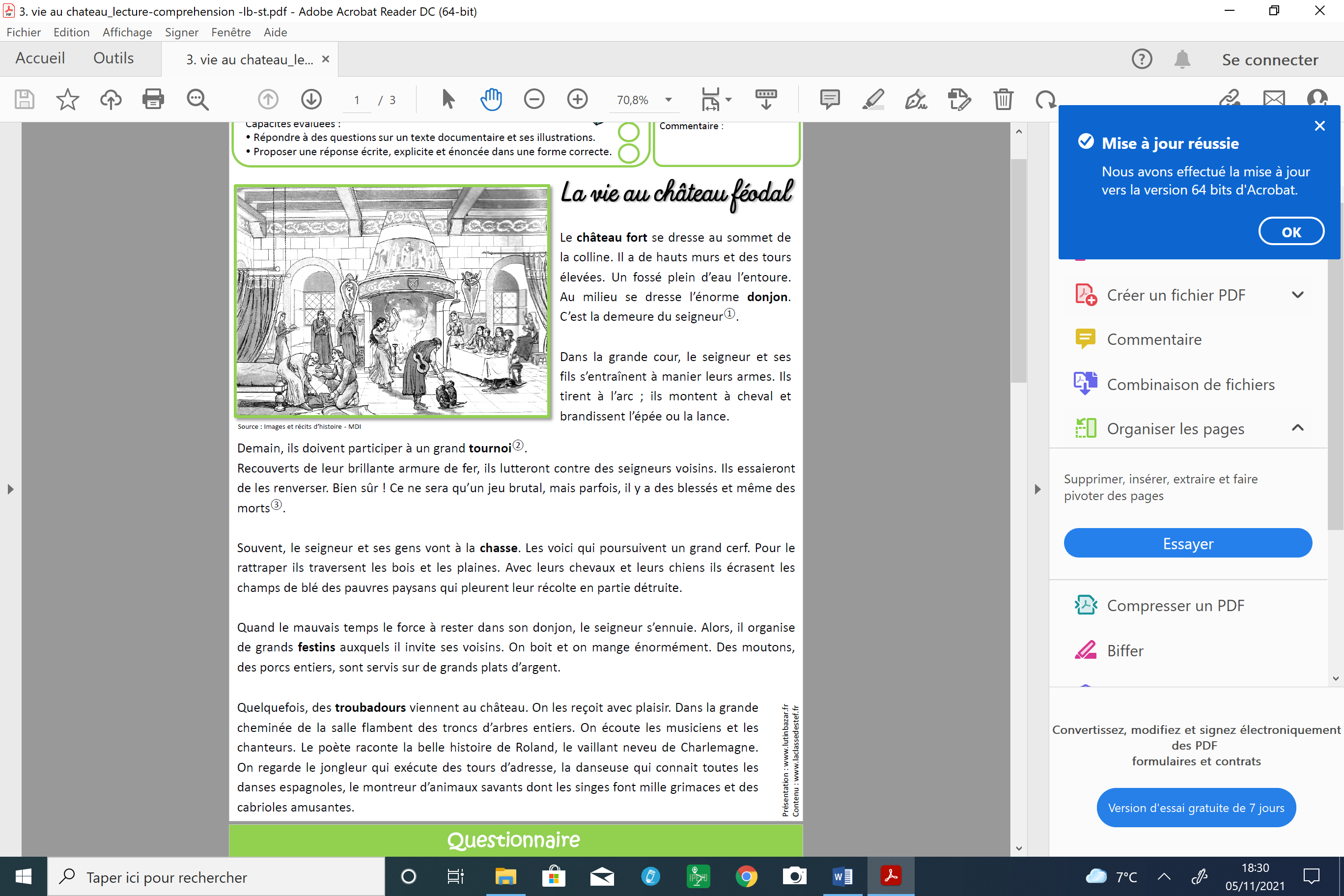 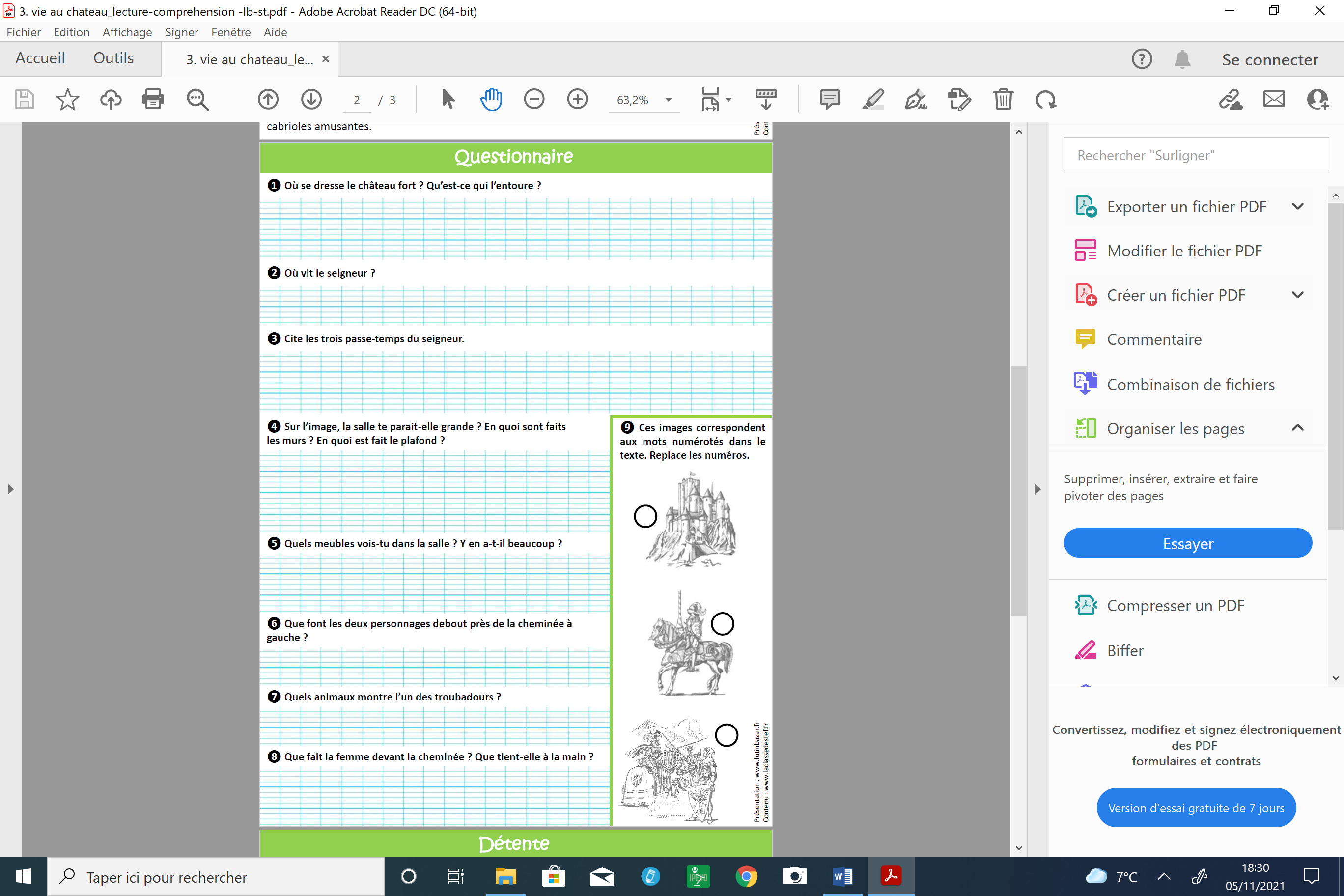 Rituels de la semaine du 20 au 24 novembre Le nombre entier de la semaineLe compte est bon de la semaine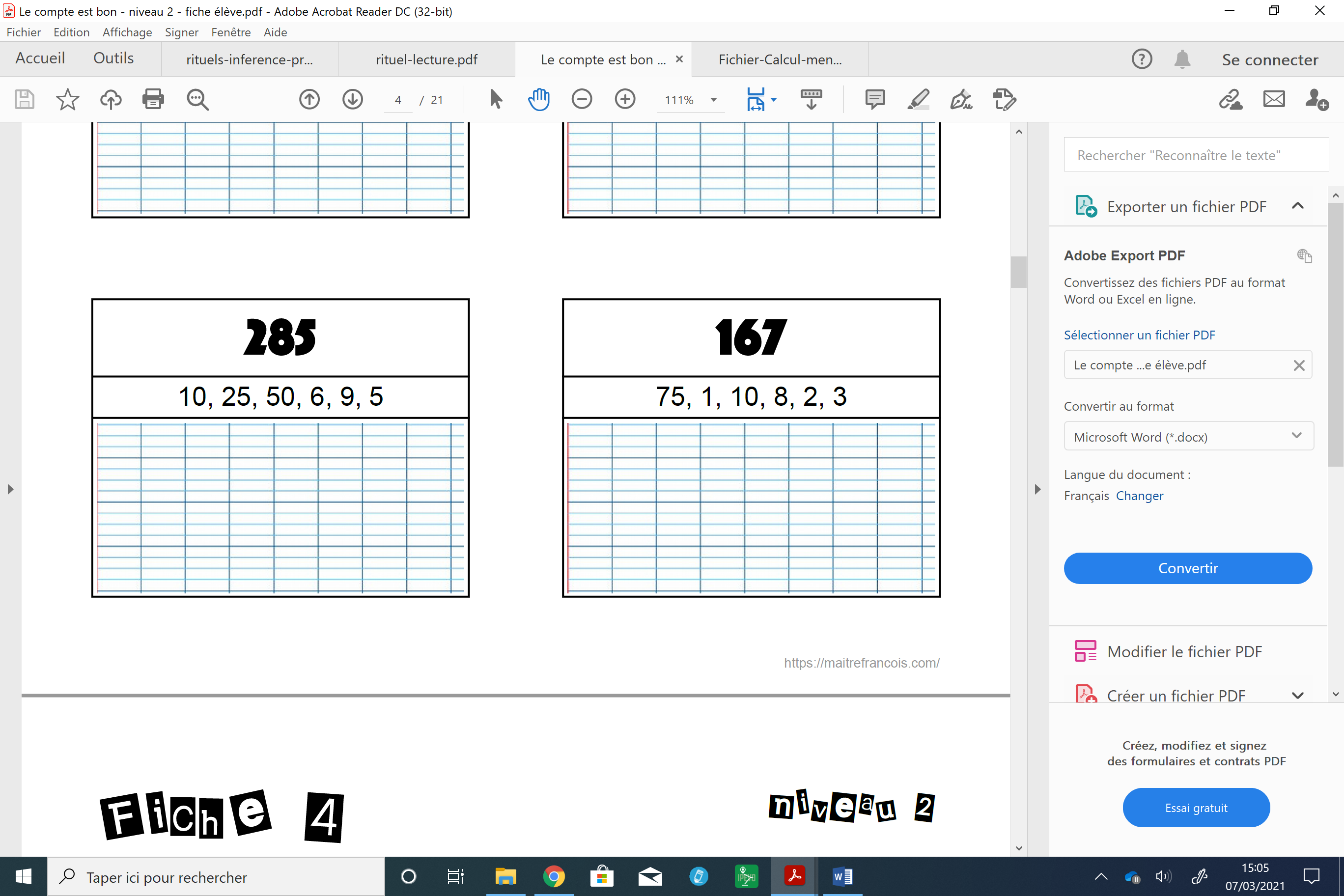 Les inférences de la semaine  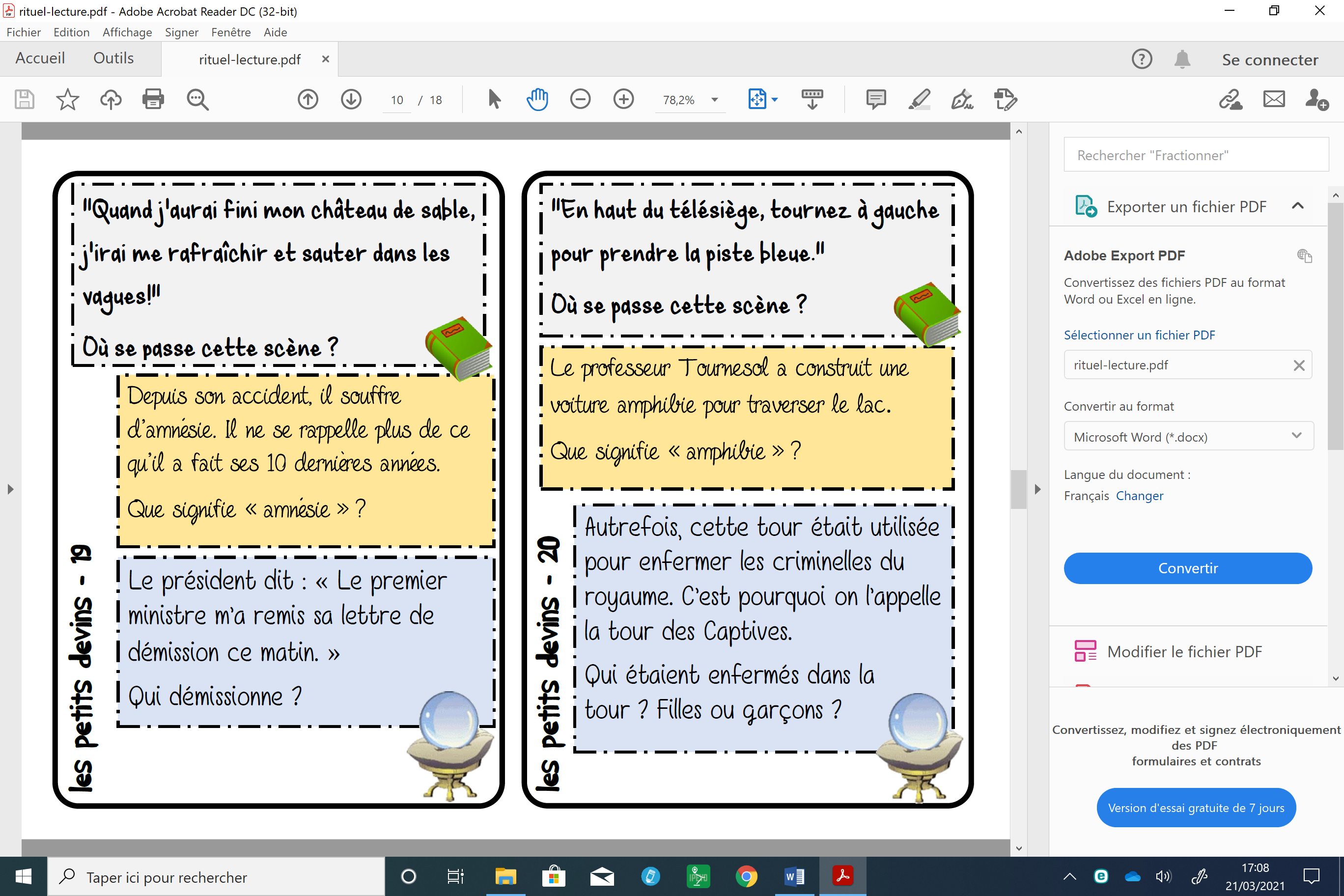 Réponds aux questions des inférences par des phrases complètes………………………………………………………………………………….………………………………………………………………………………….………………………………………………………………………………….………………………………………………………………………………….………………………………………………………………………………….………………………………………………………………………………….Complète la frise puis colorie-la aux crayons de couleursLes calculs posés de la semaine  17 654 + 7 897			65 543 – 5 432		            754  X 58Le calcul mental de la semaine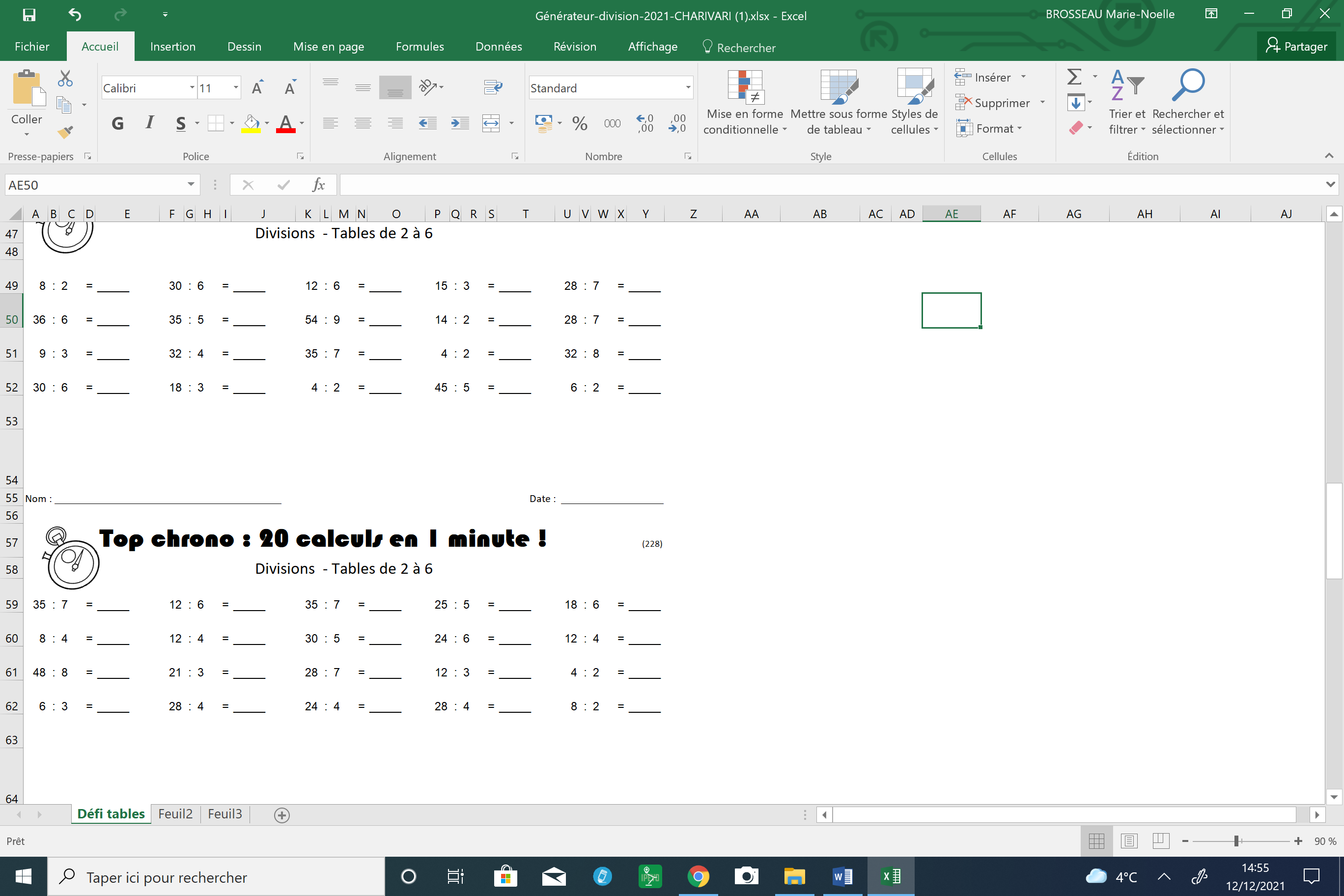 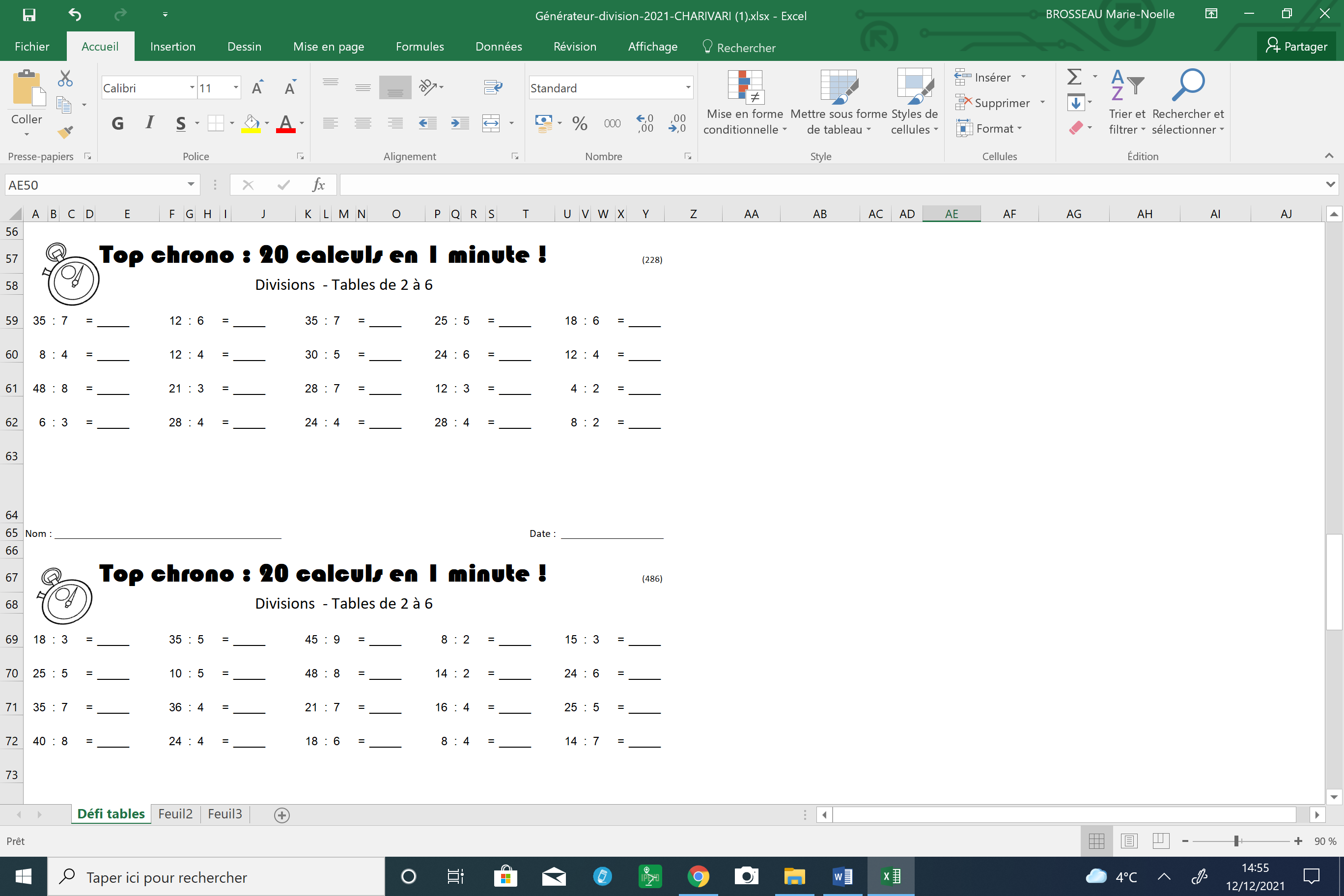 Expression écrite de la semaine : Raconte les bons moments que tu as passés pendant les vacances……………………………………………………………………………………………………………………………………………………………………………………………………………………………………………………………………………………………………………………………………………………………………………………………………………………………………………………………………………………Total :    Rituels de la semaine du 27 novembre au 1er décembre Le nombre entier de la semaineLe compte est bon de la semaine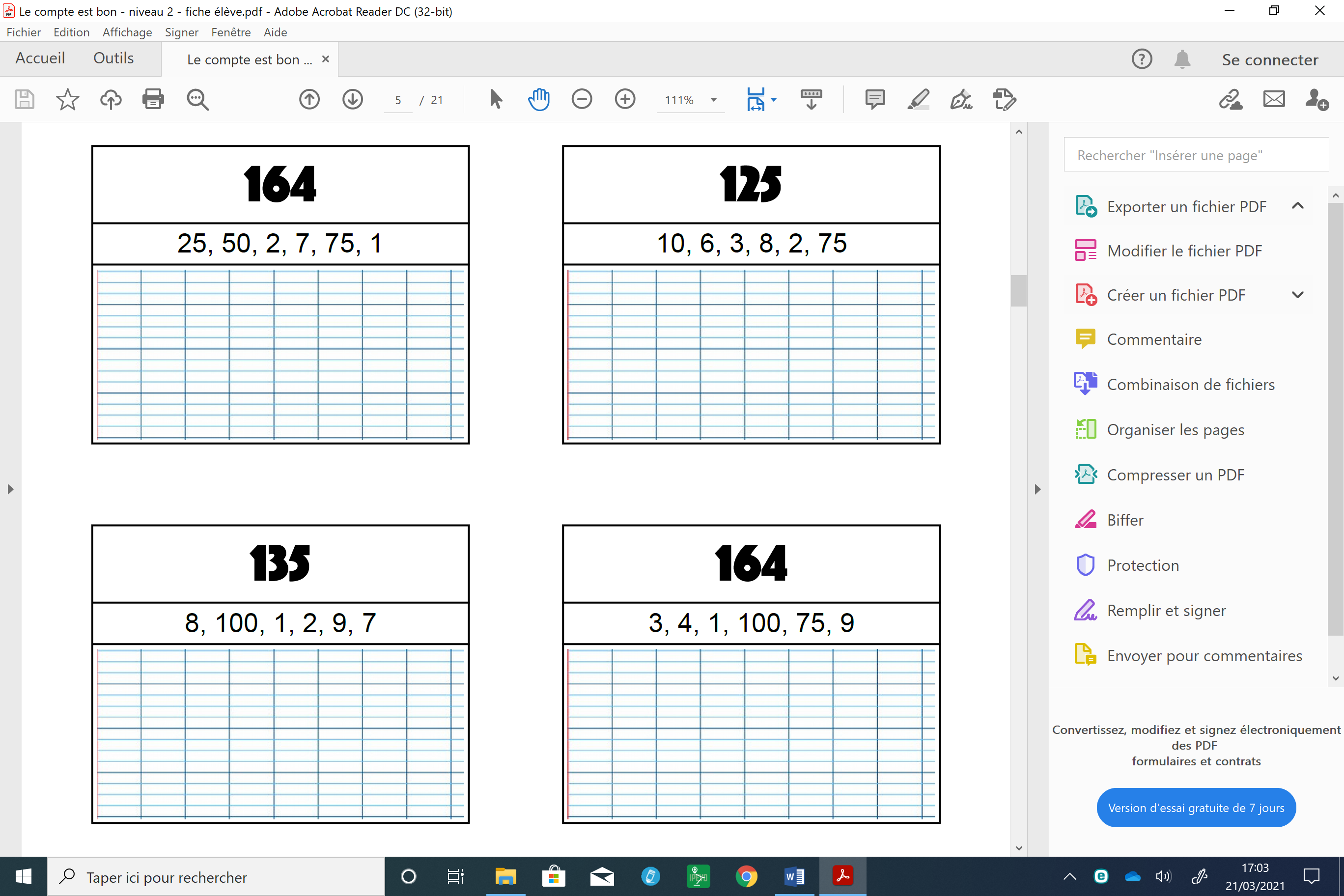 Les inférences de la semaine  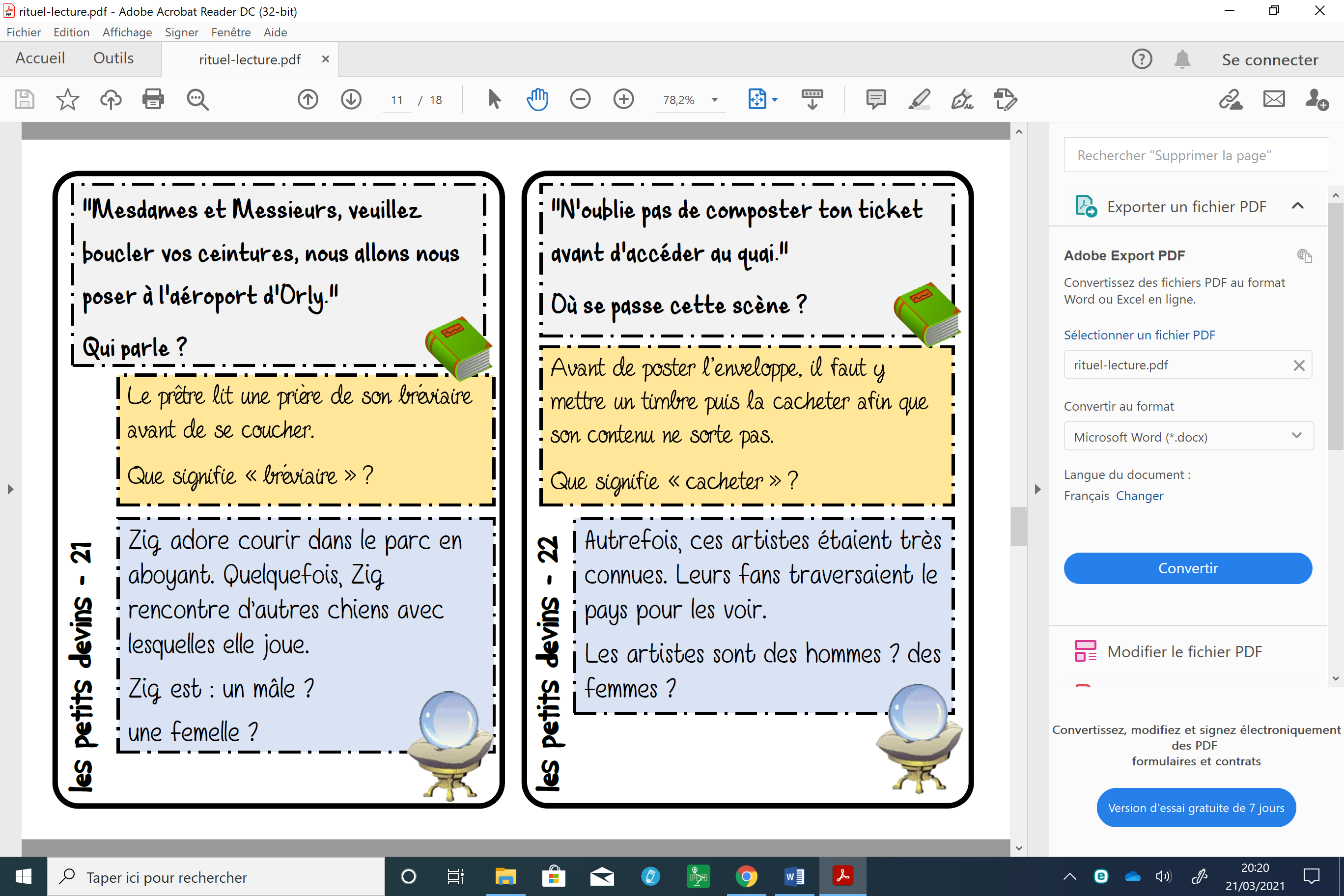 Réponds aux questions des inférences par des phrases complètes………………………………………………………………………………….………………………………………………………………………………….………………………………………………………………………………….………………………………………………………………………………….………………………………………………………………………………….………………………………………………………………………………….Les calculs posés de la semaine754 X 58				583 274 + 796 548		  987 600 – 430 567Le calcul mental de la semaineLe champ lexical  : Trouve au moins 20 mots.Noël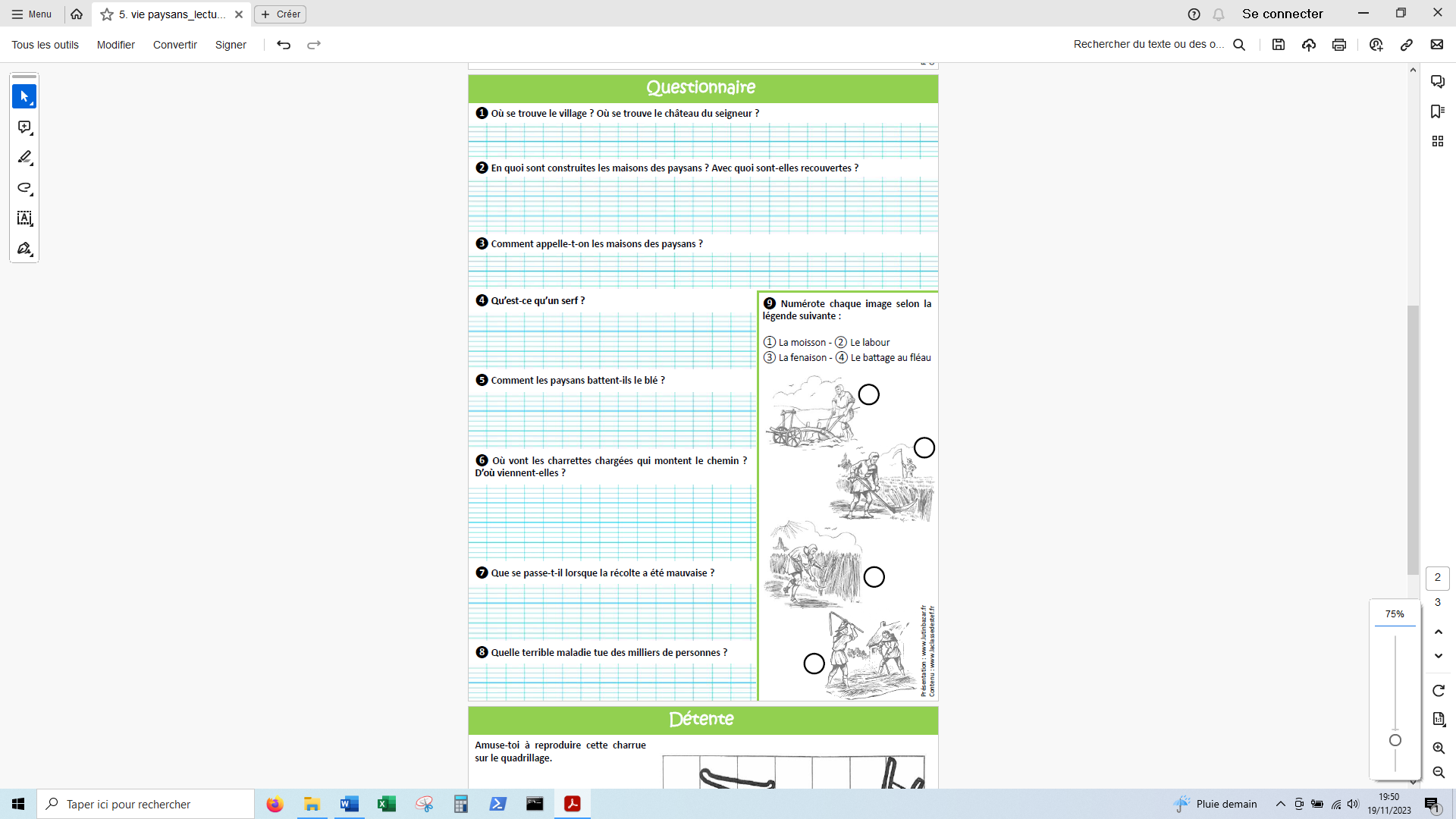 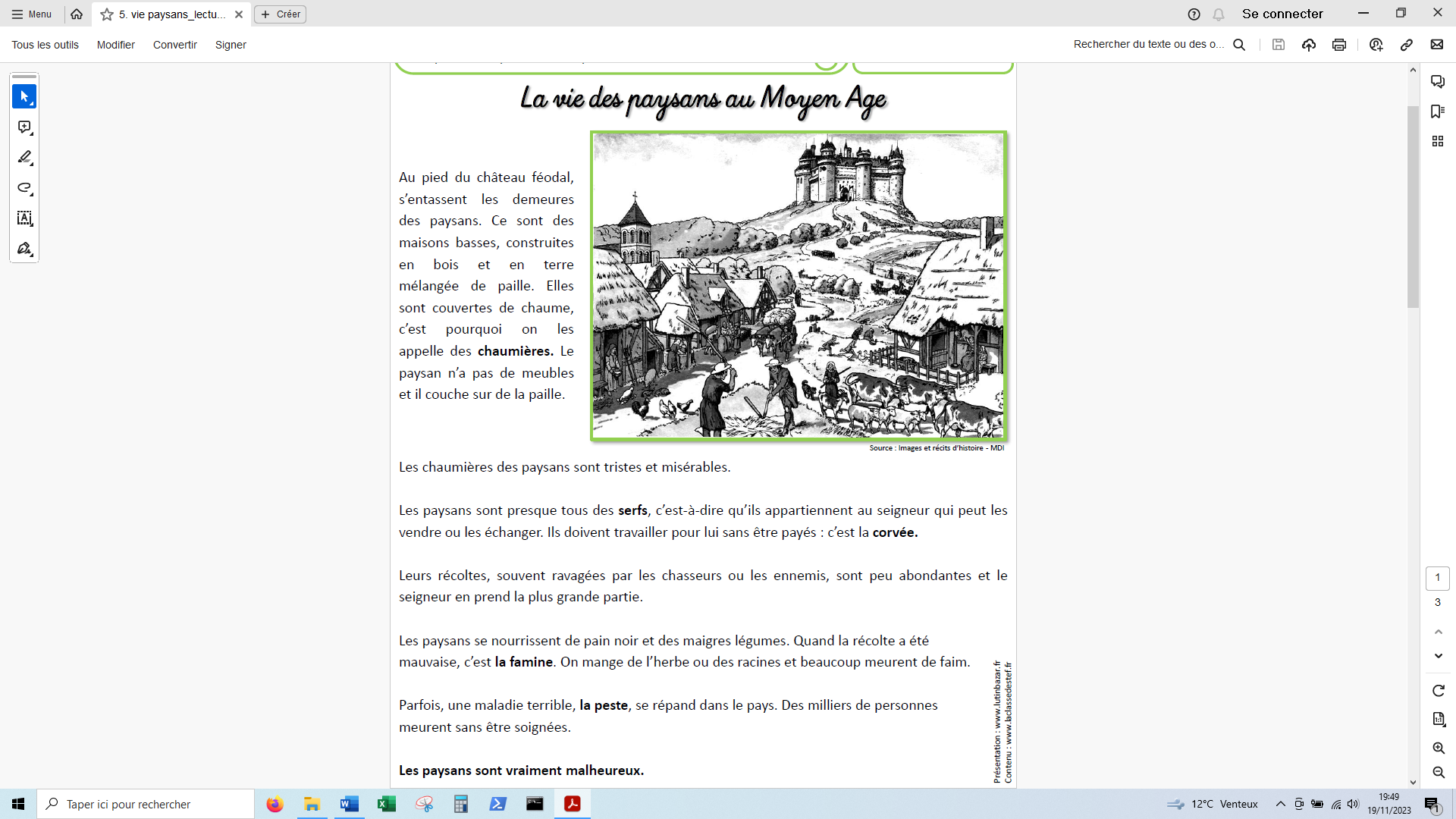 Rituels de la semaine du 4 au 8 décembre Les calculs posés de la semaine524 X 53				253 274 + 796 547	  	897 600 – 430 478724 X 604				365 359 + 874 548	 925 365 – 658 247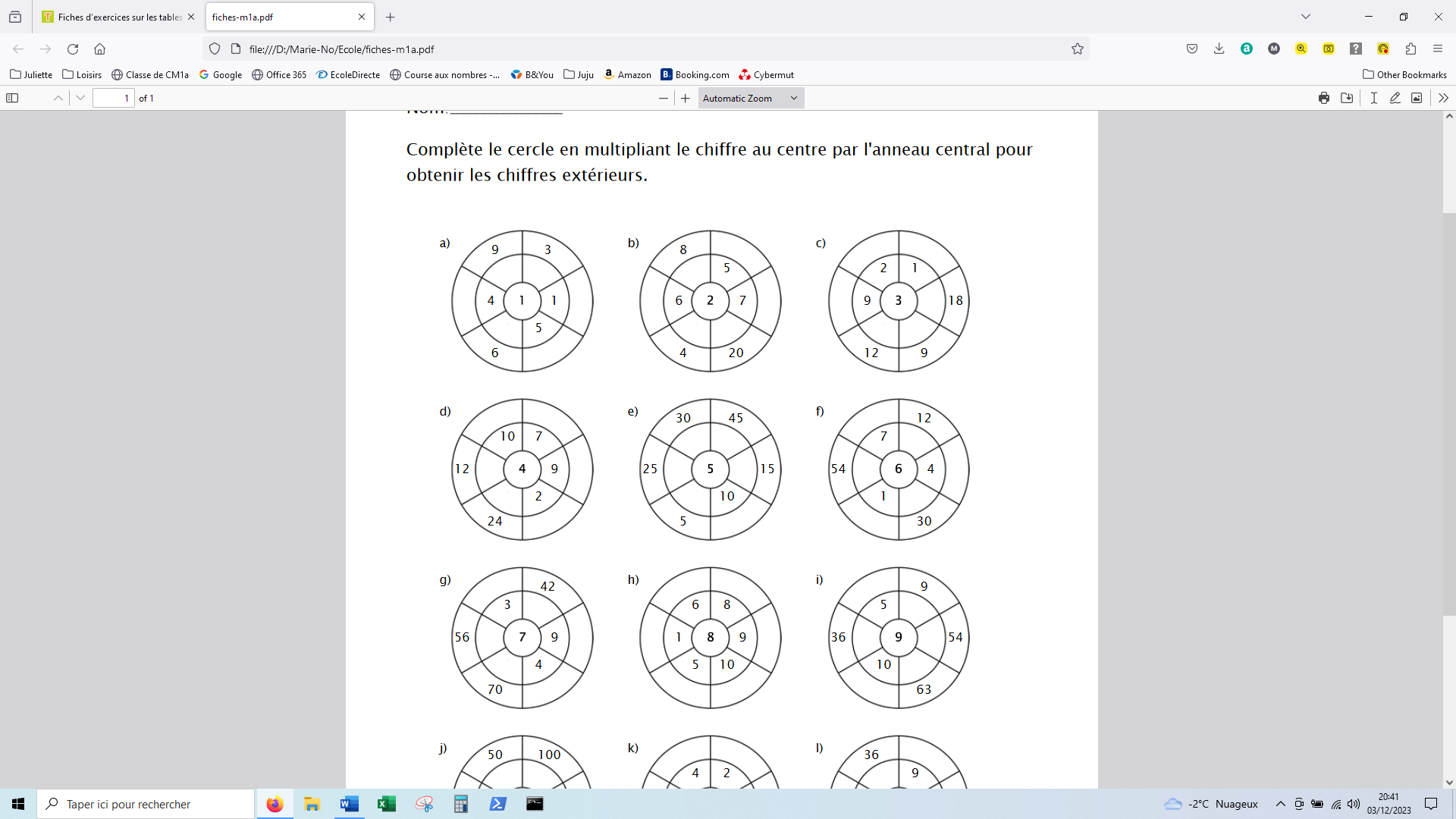 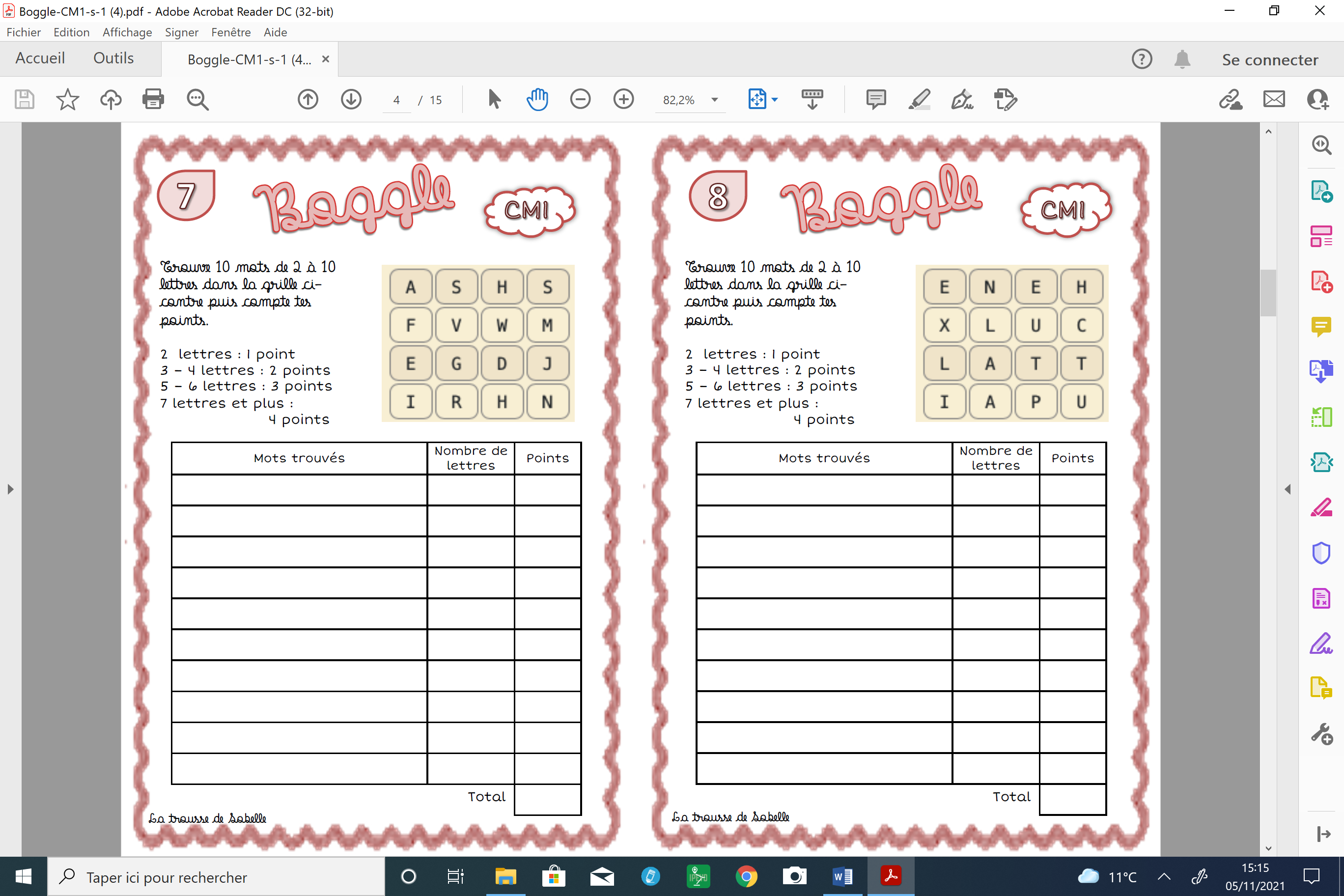 Total :    Mots trouvésNombre de lettres PointsMots trouvésNombre de lettres PointsMots trouvésNombre de lettres PointsMots trouvésNombre de lettres PointsMots trouvésNombre de lettres PointsMots trouvésNombre de lettres PointsMots trouvésNombre de lettres PointsMots trouvésNombre de lettres PointsMots trouvésNombre de lettres PointsMots trouvésNombre de lettres PointsMots trouvésNombre de lettres PointsMots trouvésNombre de lettres PointsMots trouvésNombre de lettres PointsMots trouvésNombre de lettres PointsMots trouvésNombre de lettres PointsMots trouvésNombre de lettres PointsMots trouvésNombre de lettres PointsMots trouvésNombre de lettres PointsMots trouvésNombre de lettres PointsMots trouvésNombre de lettres PointsMots trouvésNombre de lettres PointsMots trouvésNombre de lettres PointsMots trouvésNombre de lettres PointsMots trouvésNombre de lettres PointsMots trouvésNombre de lettres PointsMots trouvésNombre de lettres PointsMots trouvésNombre de lettres Points